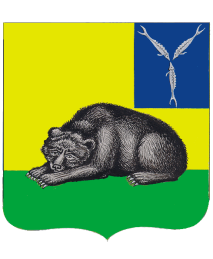 ВОЛЬСКОЕ МУНИЦИПАЛЬНОЕ СОБРАНИЕВОЛЬСКОГО МУНИЦИПАЛЬНОГО РАЙОНАСАРАТОВСКОЙ ОБЛАСТИ   Р Е Ш Е Н И Еот 26.04.2018 г.                        № 5/24-209                                 г. Вольск«Об утверждении Стратегии социально-экономического развития  Вольского муниципального района до 2030 года».         В соответствии Федеральным законом от 28.06.2014 г. № 172-ФЗ «О стратегическом планировании в Российской Федерации», ст. 19 Устава Вольского муниципального района Вольское муниципальное СобраниеРЕШИЛО:Утвердить Стратегию социально-экономического развития Вольского муниципального района до 2030 года (приложение).2.  Контроль за исполнением настоящего решения возложить на Главу Вольского муниципального района.3. Настоящее решение вступает в силу со дня его официального    опубликования.Глава Вольского муниципального района                                               	В.Г. МатвеевПредседатель Вольского муниципального Собрания                                          	О. А. Кирсанова                                                                                Приложение к Решению Вольского муниципального Собрания от 26.04.2018 г.  № 5/24-209Стратегия социально-экономического развития Вольского муниципального района  до 2030 годаОБЩИЕ ПОЛОЖЕНИЯНормативной правовой основой разработки Стратегии социально- экономического развития Вольского муниципального района до 2030 года (далее - Стратегия) являются Федеральный закон от 28 июня 2014 года № 172-ФЗ «О стратегическом планировании в Российской Федерации» и Закон Саратовской области от 28 апреля 2015 года № 56-ЗСО «О стратегическом планировании в Саратовской области».Стратегия разработана с учетом главных ориентиров развития страны, обозначенных Президентом Российской Федерации В.В. Путиным, и приоритетных направлений развития экономики и социальной сферы, выделенных Правительством Саратовской области, исходит из целевых ориентиров, заданных в программных документах федерального уровня: Концепции долгосрочного социально- экономического развития Российской Федерации на период до 2020 года (Распоряжение Правительства Российской Федерации от 17 ноября 2008 года № 1662-р), Стратегии национальной безопасности Российской Федерации до 2020 года (Указ Президента Российской Федерации от 12 мая 2009 года № 537), Стратегии инновационного развития Российской Федерации на период до 2020 года (Распоряжение Правительства Российской Федерации от 8 декабря 2011 года № 2227-р), указах Президента Российской Федерации, Основных направлениях деятельности Правительства Российской Федерации на период до 2018 года (утверждены Председателем Правительства Российской Федерации Д.А. Медведевым 14 мая 2015 года), отраслевых документах стратегического планирования.В соответствии с поставленной целью Стратегия предусматривает:определение системы стратегических приоритетов социально- экономического развития на основе комплексной оценки стартовых позиций Вольского муниципального района, ее конкурентных преимуществ и потенциала с учетом влияния внешних и внутренних факторов на долгосрочный период;формирование пространственной модели экономического роста;этапы и механизмы достижения стратегических приоритетов;систему индикаторов достижения стратегических приоритетов.Стратегия представляет собой глобальное видение будущего облика Вольского муниципального района и путей достижения поставленных целей. Детализация действий будет представлена в Плане мероприятий по реализации Стратегии.Стратегия является основой для разработки муниципальных программ Вольского муниципального района.1. СТРАТЕГИЧЕСКИЙ АНАЛИЗ1.1. Обоснование необходимости переосмысления принципов и логики стратегического планирования.Стратегическое видение как непременное условие эффективного управления развитием социально-экономических систем на муниципальном  уровне нашло свое воплощение в Стратегии социально-экономическогоразвития Вольского муниципального района.Усиление конкуренции усугубилось рядом внешних вызовов. А именно, структурные проблемы, обусловленные опережающим ростом издержек, прежде всего, связанных с трудовыми ресурсами. Все они нашли свое проявление и в экономике Вольского района, оказав синергетический эффект, одновременно сокращая и реальные доходы населения, и доходы бюджета, уменьшая налогооблагаемую базу и соответственно сужая возможности для исполнения, в том числе, социальных обязательств.Данные процессы сопровождались и формированием новой системы стратегического планирования в Российской Федерации в целом на основе реализации Федерального закона от 28 июня 2014 года № 172-ФЗ «О стратегическом планировании в Российской Федерации».Таким образом, возникла объективная необходимость переосмысления альтернативных моделей социально-экономического развития, поиска новых подходов к управлению с глобальной переработкой действующих стратегических документов, однако при условии соблюдения принципа преемственности.1.2. «Точка отсчета». Итоги социально-экономического развития Вольского муниципального района.Территория Вольского муниципального района является неотъемлемой частью Саратовской области и заключается в границах, закрепленных действующим административно-территориальным устройством области.         Муниципальный район обладает ресурсами социально-экономического развития, связанными как с  городом Вольском, так и прилегающими территориями. Эти ресурсы способны обеспечить не только поступательное развитие города, но могут рассматриваться в качестве факторов стабилизации экономики и повышения уровня жизни населения, а также в качестве активных «точек отсчета».       Город Вольск - административный центр Вольского муниципального района, пятый по численности населения город Саратовской области. Крупный центр цементной промышленности России.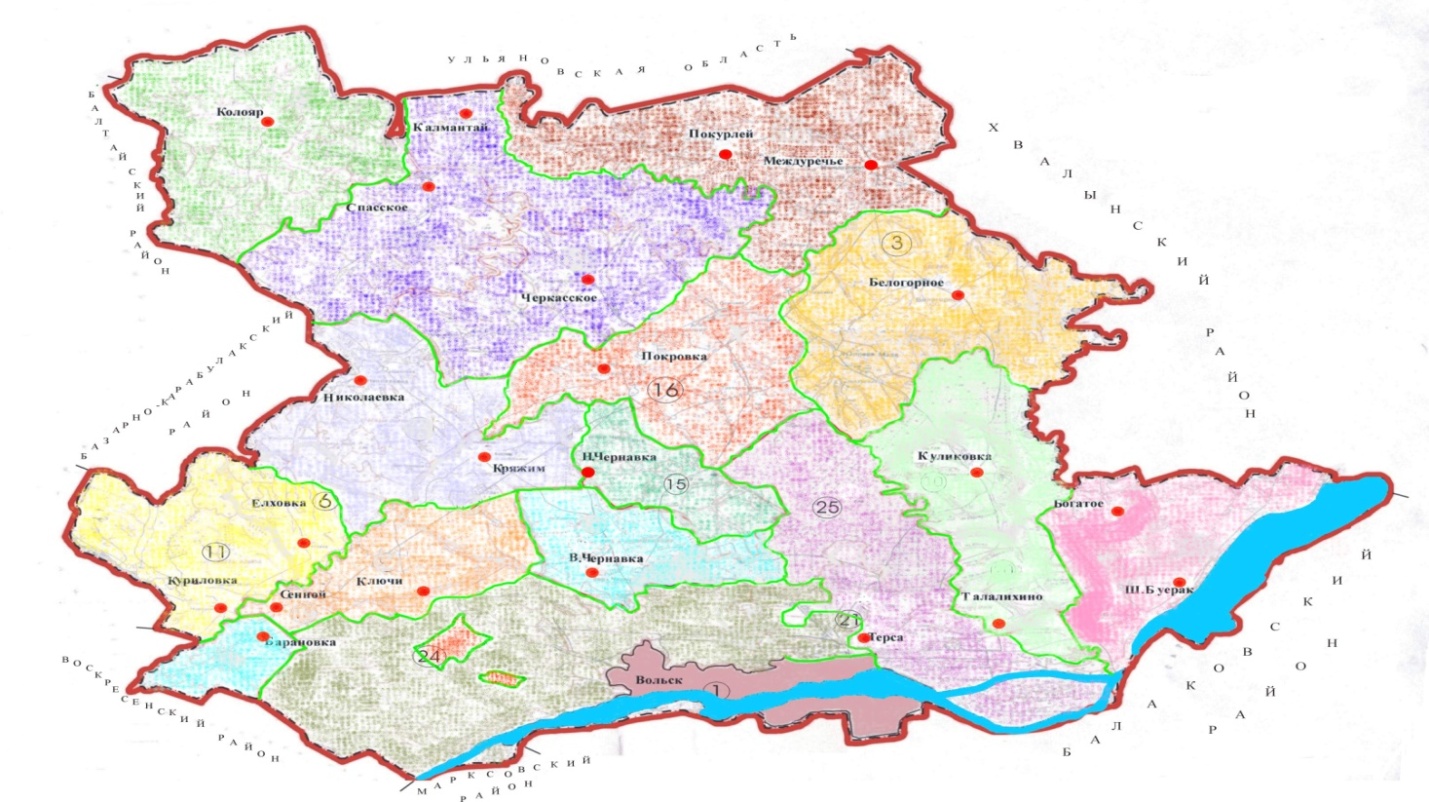 В состав Вольского муниципального района входят:Численность населения Вольского муниципального района по состоянию на 1 января 2017 года составила 89,7 тыс.человек. Доля городского населения по итогам 2016 года составила 78,4 тыс. человек  (город Вольск и р.п. Сенной), в сельской местности проживает 11,3 тыс.человек.Показатели рождаемости по Вольскому району стабильны. В 2016 году по сравнению с предыдущим годом показатель не изменился и составил 10,2 на 1000 человек населения. Показатель смертности не значительно снизился  (на 3 %), и составил 15,1 на 1000 человек населения. Среднегодовая численность населения, тыс. человекСредняя продолжительность жизни (год):Удобное транспортно-географическое положение, наличие трудовых ресурсов, широкие возможности для организации и ведения бизнеса, развитая коммунальная инфраструктура, наличие свободных земельных ресурсов создают конкурентные преимущества развития района.Экономика Вольского муниципального района характеризуется высоким производственным потенциалом. Одним из важных показателей развития экономики района являются инвестиции. Модернизация технологического процесса и уход от монопрофильной экономики – стали главным ориентиром  развития и инвестирования в сфере обрабатывающих производств и перерабатывающей промышленности.В 2017 году в развитие  экономики Вольского муниципального района вложено порядка 2,8 млрд. руб. инвестиций, что составляет 51 % к уровню  прошлого года. План инвестиций на 2018 год 1,0 млрд. руб.За предшествующий период отмечалась следующая динамика роста объема инвестиций в основной капитал:2014 год – 4,13 млрд. руб., рост  2,6 раз;2015 год – 7,5 млрд. руб., рост  1,8 раз.2016 год – 5,5 млрд. руб., 73,3 % к  прошлому году.2017 год – 2,8 млрд. руб., 51 %  к прошлому году.Снижение показателя связано в основном с окончанием в 2017 году реализации значимого не только для экономики района, но и области в целом -  инвестиционного проекта градообразующего предприятия ООО «Холсим (Рус)».  Общий объем инвестиций 18,5 млрд. руб. Всего освоено 17,1 млрд. руб., в том числе в 2017 году 2,3 млрд. руб. Проектом предусмотрена установка новой технологической линии по «полумокрому» способу производства цемента с использованием новейшего технологического оборудования, а также реконструкция существующего помольного оборудования, что существенно позволит снизить негативное воздействие на окружающую среду – сократить количество выбросов в атмосферу вдвое. Планируемая производительность завода после установки новой линии – 4500 тонн в сутки. Торжественный запуск новой линии по выпуску цемента полумокрым способом состоялся в августе текущего года. В настоящее время идет отладка технологического процесса на новой линии по производству клинкера.На 2018-2019 гг. запланировано продолжить реализацию проектов по модернизации инфраструктуры и сырьевых мельниц. План инвестиций на 2018 год 700 млн. руб.Среднесписочная численность работников составляет- 521 чел. Среднемесячная зарплата – 52,1 тыс. руб. ЗАО «ХайдельбергЦемент Волга» - современное цементное производство по «сухому» способу. Завод имеет высокотехнологичное оборудование и  является образцовым по таким ключевым показателям, как защита окружающей среды, повышение эффективности использования всех видов энергии, а так же экономичное расходование природных ресурсов. Поставки  цемента  в такие регионы как: Самара, Ульяновск, Саратов и Пенза. Численность работающих 441 человек, 102% к прошлому году. В 2018 году предприятие продолжает осуществлять инвестиционные вложения: это  модернизация цементных мельниц, объем инвестиций 15,5 млн. руб.В прошедшем году введен в эксплуатацию новый завод по производству комовой негашеной извести - ООО «ВолгаИзвесть». Объем годового выпуска составит 35 тыс. руб. (1-ая очередь). Срок реализации инвестиционного проекта (1-ая очередь): 2015 – 2017 гг. Общий объем инвестиций – 65 млн. руб. Планируется создание 60 новых рабочих мест. Средняя заработная плата – 20 тыс. руб.  В настоящее время создано 35 новых рабочих мест. В настоящее время пуско-наладочные работы еще не завершены. На проектную мощность предприятие еще не вышло. В 2018 году будет дополнительно приобретаться технологическое оборудование на сумму 6,5  млн. руб.ООО «Автотрасса» в 2017 году освоены инвестиций в размере 50 млн. руб. В 2018 году на приобретение специализированной дорожной техники планируется направить порядка 200 млн. руб.ООО «Плодовое - 2009» в 2017 году вложено  инвестиций в модернизацию  технологического оборудования 102 млн. руб. В 2018 году на предприятии реализуется новый инвестиционный проект по новому строительству производственного цеха и приобретению нового технологического оборудования на сумму 95,5 млн. руб.ОАО «Гормолзавод Вольский » освоено инвестиций  в 2017 году 26,6 млн. руб.  на реконструкцию технологического оборудования.	ООО «САС-ГРУПП» -  новый завод по производству пищевых продуктов.  Выпускает лимонад под маркой «Вольский», в апреле 2018 планируется выпуск хлебобулочных  изделия. Планируемая численность работающих 25 человек. Стоимость проекта 25 млн. руб. Создано 10 рабочих мест. В 2017 году произведено порядка 5,5 тыс. единиц продукции (лимонад «Лимон», «Груша», «Тархун» ГОСТ 28188, упаковка стекло). Предприятие предлагает качественную продукцию по приемлемым ценам, стабильность и ритмичность поставок.В настоящее время ООО «САС-ГРУПП» испытывает трудности с реализацией произведенной продукцией. Производство лимонада остановлено. Основная проблема в возникшей ситуации – невозможность реализации товара через торговые сети («Гроздь, «Магнит», «Семейный», «Милена»).Развитие местного товаропроизводителя – принципиально важно для развития моногорода. Как  и любой бизнес, наши товаропроизводители нуждаются в поддержке, им необходим эффективный сбыт своей продукции.Администрацией Вольского муниципального района направлены предложения в вышеуказанные сетевые магазины о взаимовыгодном сотрудничестве по продаже местной продукции, а именно лимонада, произведенного ООО «САС-ГРУПП». Но до настоящего времени никаких результатов не достигнуто.Направлено письмо о сложившейся ситуации в министерство экономического развития Саратовской области об оказании содействия в продвижении продукции местного товаропроизводителя в торговых сетях Саратовской области. Поступило предложении о проведении выставки-дегустации лимонадной продукции в г.Саратове.В 2018 году ИП Бадаловым реализуется новый инвестиционный проект «Реконструкция и модернизация овощехранилища». Цель проекта закупка овощной продукции у сельхозтоваропроизводителей нашего района, их транспортировка и хранение. Под реализацию проекта предоставлена свободная инвестиционная площадка территория бывшего подсобного хозяйства Вольского военного училища. Общий объем инвестиций 52 млн. руб. Инвестору будут предоставлены льготы по налогам и платежам в областной и местный бюджеты.В результате работы наших предприятий в  2017 году объем отгруженных товаров собственного производства, выполненных работ и услуг составил 10,6 млрд. руб. Темп роста  составил 120%. Индекс промышленного производства составил 118,3%. Значительно увеличение произошло в отраслях: добыча полезных ископаемых (на 22%), производство одежды увеличилось в 2 раза,  на 12 % увеличилось производство цемента и клинкера.За 2017 год на территории Вольского муниципального района создано 140 новых рабочих  мест.Структура инвестиций в основной капитал в Вольском муниципальном районе по видам деятельности в 2017 году такова: 97 % от общего объема инвестиций занимают предприятия  «обрабатывающих производств».Структура инвестиций в основной капитал по источникам финансирования:            93 % от общей суммы инвестиций составили привлеченные средства из-за рубежа, 7% собственные средства предприятий.Структура вложений инвестиций в основной по формам собственности:              98,8% вложений осуществляются в предприятия частной формы собственности. В условиях импортозамещения важное место занимает сельскохозяйственное производство.  Импортозамещение является одним из механизмов стимулирования отечественного производства                                    сельскохозяйственной продукции, которым в районе занимаются 14 сельхозпредприятий, 3 крестьянских (фермерских) хозяйства, 48 индивидуальных предпринимателей.           Объем валовой продукции сельского хозяйства за 2017 год составил  2,0 млрд.руб.        Среднемесячная заработная плата по крупным и средним  сельхозпредприятиям увеличилась на 14,0%, что составила 16363 рублей.     Объем инвестиций в основной капитал сельхозпредприятий составил 218 млн. руб. Сельхозпредприятиям всех форм собственности  в 2017 году была оказана государственная поддержка в сумме 35,0 млн.руб. (48,9 млн.руб.-2016 г.), в т.ч на несвязанную поддержку сельхозтоваропроизводителей в области растениеводства направлено 7 млн. руб. (8,3 млн.руб.-2016 г).        В 2017 году сельхозтоваропроизводителями всех форм собственности собрано 63,2 тыс. тонн зерна, что в 2 раза больше чем в 2016 году. Зафиксировано производство картофеля  - 16,4 тыс. тонн, овощей – 10,4 тыс.тонн, подсолнечника произведено – 21,3 тыс.тонн.  	За прошлый год введено в эксплуатацию три  новых орошаемых участка общей площадью 145 гектаров. Произведена закладка плодовых многолетних насаждений на площади 12 га, виноградников на площади 1 га. Под урожай 2018 года  посеяно  более 17,2 тыс.гектар озимых культур.      Приобретено 83 единиц  новой сельскохозяйственной техники на сумму более 107 млн.руб. Проведена реконструкция мехтока, установлена зерновая сушилка мощностью 50 т/час, построено 2 зерносклада и  мастерская по ремонту с/х техники.          Всеми хозяйствами района сохранено на прежнем уровне производство мяса  2,0 тыс.тонн, яиц – 7 тыс. шт., молока – 12,9 тыс. т.         Удалось  сохранить на уровне прошлого года поголовье крупного рогатого скота и на 01.01.2018 г. составляет 10 тыс. гол.(104% ), в т.ч. коров 3,9 тыс. гол.(102%). Поголовье крупного рогатого скота мясного направления в сельхозпредприятиях и КФХ  возросло на 30% и составило 1595 голов.  Поголовье овец - 7,6 тыс. гол.(101%), поголовье свиней – 1,4 тыс. голов.      В  2017 году хозяйствами  района приобретено  55 головы племенного молодняка. Построено 2 животноводческих  помещения на  300 скотомест.   В целях поддержки малого предпринимательства в Вольском муниципальном районе реализуются две программы поддержки предпринимательства: программа муниципального района программа моногорода Вольск. В 2016 году гранты получили 20 субъектов предпринимательской деятельности на общую сумму 9 млн. руб.  В 2017 году 6 субъектов малого и среднего предпринимательства получили поддержку на сумму 5451 тыс. руб.      Основные виды деятельности, на которые выделяются субсидии – это сельское хозяйство, обрабатывающие производства, строительство и транспортные услуги.     Важным сектором экономики района является потребительский рынок, представляющий собой сеть предприятий торговли, общественного питания и сферы услуг. Сфера потребления – это, своего рода, индикатор благополучия населения. Состояние потребительского рынка района по итогам 2017 года характеризуется как стабильное, с устойчивыми темпами развития, обеспечивающие условия для полного удовлетворения спроса населения на потребительские товары и услуги.В развитии торговой отрасли отмечены положительные тенденции.   За счет частных инвестиционных вложений  в  2016 году  открылся  современный  Торгово-развлекательный центр «Атриум».  Торговая площадь которого составляет около 8 тыс. м2, что является одним из крупных Торговых центров в г. Вольске.За 2017 год оборот розничной торговли достиг 6,5 млрд. руб.,  оборот общественного питания составил 394,4  млн. рублей, объем платных услуг составил  1,4 млрд. руб. Занятость населения является важным критерием социально-экономической ситуации. Численность безработных на 01.01.2018 г снизилась на 13 человек по сравнению с уровнем начала года и составила  567 человек. Признано безработными 1334 человек. В 2017 г. удалось трудоустроить 1248 человека, в том числе 123  инвалида. Несмотря на монопрофильность экономики района уровень официально регистрируемой безработицы за 2017 год составил  всего 1,2%.Численность работников занятых в экономике  Вольского муниципального  района   по состоянию на 01.01.2018 года  составила 18688 чел.,  по сравнению  с уровнем прошлого  года снизилась  на 1,3 %.Одним из основных индикаторов состояния экономики района является уровень заработной платы. Сложившаяся в 2017 г. заработная плата  составила 22651 руб. и достигла  104,7 % к уровню соответствующего периода 2016 года.  Есть успехи в 2017 году в работе по направлению использования муниципального имущества.Факт неналоговых доходов от использования и продажи муниципального имущества в 2017 году составил 52,1 млн. руб. темп роста составил 60,8 %.Доходы от аренды земельных участков за 2017 г. в целом составили 31,7 млн.руб., (в 2016 г. – 38,7 млн. руб.) В 2017 году доходы от продажи земельных участков составили13,7 млн. руб.  (в 2016 г. – 41,9 млн. руб.)Положительным примером взаимодействия между районной администрацией и сельскими поселениями стало решение вопроса по оформлению права собственности на невостребованные земельные доли сельскохозяйственного назначения в Черкасском и Колоярском муниципальных образованиях. В результате в муниципальную собственность возвращено 149 долей площадью около 2,5 тыс. гектаров. За счет реализации 112 долей пополнились бюджеты этих поселений.За 2017 год в утвержденные перечни предлагаемых для приобретения в собственность бесплатно гражданам, имеющим трех и более детей были включены 143 земельных участка. От граждан, состоящих на учете поступило 76 заявлений о предоставлении земельных участков, в собственность бесплатно. По итогам рассмотрения заявлений, приняты следующие решения: - 25 земельных участков предоставлены в собственность бесплатно; - по 3 заявлениям гражданам было отказано в предоставлении земельных участков, в связи с тем, что было подано несколько заявлений, земельный участок предоставлен ранее поставленному на учет заявителю;  - 48 заявлений не удовлетворены, так как в случае подачи гражданином нескольких заявлений о приобретении земельного участка в соответствии с частью 3 п. 9 ст. 7 Закона Саратовской области от 30 сентября 2014 года № 119-ЗСО «О предоставлении гражданам, имеющим трех и более детей, в собственность бесплатно земельных участков, находящихся в государственной или муниципальной собственности» после принятия органом местного самоуправления решения о предоставлении указанному гражданину в собственность бесплатно земельного участка в соответствии с абзацами первым и вторым настоящей части остальные поданные им заявления о приобретении иных земельных участков не удовлетворяются.Проводимые Правительством области мероприятия в сфере поддержания в надлежащем состоянии общего имущества многоквартирных домов дают динамичные положительные результаты.В 2017 году Фондом капитального ремонта Саратовской области из планируемых к проведению капитального ремонта 56 домов, были выполнены работы только по подготовке проектной сметной документации на ремонт 35 многоквартирных жилых домов. К сожалению, по ряду причин, капитальный ремонт на домах не был проведен. Основной причиной явилось то, что из-за ужесточения требований к потенциальным подрядчикам,  никто из них не принял участия в объявленных тендерах. Также негативное влияние на проведение капитального ремонта на ряде многоквартирных домах является недостаточное поступление платежей за капитальный ремонт на счет регионального оператора от собственников жилья. На сегодняшний день поступление платежей составляет всего 62%. Несмотря на это, в текущем году реализация программы капитального ремонта МКЖД на территории Вольского муниципального района продолжится.В рамках региональной программы капитального ремонта многоквартирных домов на территории Вольского муниципального района в 2016 году осуществлен капитальный ремонт крыш 30 многоквартирных домов.  В 2016 году Вольск получил рекордную сумму 100 млн. рублей, что позволило привести в порядок около 190 тыс. кв. метров городских дорог. В 2017 году на ремонт и содержание автомобильных дорог затрачено около 38 млн. рублей, из них более 15 млн. рублей освоены в муниципальных образованиях, входящих в состав района. Также, за счет финансирования из областного бюджета, реализована  муниципальная программа «Капитальный ремонт, ремонт и содержание автомобильных дорог общего пользования местного значения Вольского муниципального района» в с. Тепловка и с. Девичьи Горки. В рамках данной программы выполнены работы по текущему (ямочному) ремонту на площади 3400 кв.м., а также ремонт дорожного полотна с укладкой слоя из сплошного асфальтобетона на площади 6445 кв.м. Общая сумма финансирования более 9,5 млн. рублей. Вольский муниципальный район полностью сохранил всю действующую сеть внутрирайонных пассажирских автобусных перевозок.Построена новая пешеходная зона и театральный сквер, торжественное открытие которых состоялось в День народного единства 4-го ноября. В рамках заключенного энергосервисного контракта завершены мероприятия по замене уличного освещения в Вольске. По всему городу заменено 2050 светильников. Проведенные мероприятия позволят не только усовершенствовать систему уличного освещения, но и достичь экономии бюджетных средств через четыре года порядка 7 млн. рублей (в ценах за электроэнергию 2015 года).В рамках приоритетного проекта, инициированного Президентом Российской Федерации В.В. Путиным, реализована муниципальная программа «Формирование комфортной городской среды на территории муниципального образования город Вольск на 2017 год». Объем финансирования программы в 2017 году составил около 38 млн. рублей. На эти средства благоустроены дворовые территории на 20 многоквартирных жилых домах,  капитально отремонтированы три  межквартальные дороги, а также благоустроен сквер и площадь Х-летия Октября.В рамках приоритетного направления стратегического развития Российской Федерации на территории города Вольска реализуется программа «Комплексное развитие моногорода». В 2017 году в полном объеме реализована  программа  «Пять шагов благоустройства в моногороде Вольск». По независимой оценке московского архитектурного бюро КБ «Стрелка», ведущего российского оператора архитектурных и градостроительных конкурсов, по итогам реализации программы «Пять шагов благоустройства» Вольск вошел в топ-10 среди 319 моногородов России. Продолжено участие в   федеральном проекте  по созданию условий для занятий физической культурой и спортом в сельских школах, в который вошла  средняя школа села Нижняя Чернавка. В данном учреждении был проведен ремонт спортивного зала  на сумму более одного миллиона рублей.     Созданы условия для  подвоза 190 обучающихся  из 20 населенных пунктов к крупным школам. Две сельские школы (с. Покровка и с. Колояр)  получили  новые школьные автобусы взамен тех, которые были получены в 2006 году.       Во всех общеобразовательных учреждениях района обеспечено функционирование системы АИС «Контингент – регион», кроме этого  все школы вошли в единую информационную систему «электронный журнал» и «электронный дневник». По результатам прошлого года лишь один выпускник  из 325 не сдал ЕГЭ. Около 60% выпускников поступили в профильные высшие учебные заведения.На базе Вольской районной больницы с 2016 года открыто первичное сосудистое отделение для больных с острым инфарктом миокарда и острыми нарушениями мозгового кровообращения на 16 коек, в котором специализированная медицинская помощь оказана 429 пациентам жителям Вольского, Воскресенского и Базарнокарабулакского районов.В 2017 году по инициативе вольчан, при непосредственной поддержке Вячеслава Викторовича Володина и Губернатора области Валерия Васильевича Радаева пустующее здание диагностического центра было отремонтировано, оснащено по последнему слову медицинской техники и в нем размещен межрайонный лечебно-диагностический центр для детей. В конце декабря 2017 года детская больница переехала из старых корпусов в новое здание, и уже приняла своих первых юных пациентов.В 2017 году 280 жителей района получили высокотехнологичную медицинскую помощь, в том числе 38 детей.Диспансеризацией и профилактическими осмотрами охвачено около 35 тыс. человек, из них 13 тыс. детей. Комплексными медицинскими осмотрами в центре здоровья охвачено почти 14 тыс. человек взрослого населения, в том числе 4 тыс. сельских жителей.На территории района на фоне стабилизации показателя рождаемости, показатель общей смертности населения снизился на 6,6%. В учреждения здравоохранения района в 2017 году трудоустроено 7 врачей: 2 участковых терапевта, 1 участковый педиатр (Вольская районная больница), 2 акушера-гинеколога (перинатальный центр) и 2 врача-онколога (онкодиспансер). Четыре из них -  молодые специалисты, обучавшиеся по целевому направлению. По программе «Сельский доктор» в 2017 году в Терсинскую участковую больницу принят 1 врач педиатр. В районе за последние годы не допущено закрытие ни одного структурного подразделения районной больницы в сельской местности.Знаковым  культурным событием  для вольчан и гостей города в 2016 году стало открытие  в ДК  пос. Клены кинозала нового поколения (с современным цифровым кинооборудованием, в формате 3D показа). Открытие  стало возможным благодаря победе МУК «ЦКС» в конкурсной программе Фонда кино и освоения полученных средств Господдержки в размере 5 млн. рублей и спонсорской поддержке ООО «Холсим (Рус)» и ЗАО «ХайдельбергЦемент Волга» в размере 1 млн.рублей.    Вольский краеведческий музей запустил новый проект «Голубь – символ мира и добра» и реализовывал его, благодаря открытию в ботаническом саду отдела природы голубятни (43,7 тыс.руб.). Впервые на базе отдела природы функционировал кинотеатр под открытым небом, в котором осуществлялись ретроспективные показы научно - популярных  фильмов  из  фондов  музея.        Одним из ярких событий прошедшего года и незабываемым праздником для нескольких тысяч вольчан, жителей соседних районов, других областей и гостей стал ежегодный  Вольский фестиваль ухи на Волге, приуроченный ко Дню рыбака.  Фестиваль стал масштабным проектом, претендующим на новое брендовое событие района.Главным подарком культуре и всем жителям города стала масштабная реконструкция Городского культурного центра, начавшаяся в апреле 2017 г.На сегодняшний день все строительные работы на территории городского культурного центра завершены, парк функционирует в тестовом режиме. Работы по реконструкции и ландшафтному дизайну будут продолжены весной – летом 2018 года. В целях повышения имиджа и популяризации одного из брендов города  «Вольская крашенка», а также для привлечения средств на открытие гончарной мастерской в 2017 году «Централизованная клубная система» выступила в качестве партнёра Благотворительного Фонда  г. Вольска «Облагородим свой город» и приняла участие в конкурсе на предоставление грантов Президента Российской Федерации на развитие гражданского общества. Проект «Возрождение гончарного ремесла. Вольская крашенка»  стал победителем, его финансовое обеспечение составило около 255 тыс. руб., на которые приобретены муфельные печи.Учреждения культуры принимали участие во всех областных проектах 2017 года. Лауреатом 1 степени областного конкурса юных талантов «Новые имена губернии», проходящего под патронатом Губернатора Саратовской области стал хореографический ансамбль "Реверанс" Детской школы искусств №5, рук. Е.В. Минина. А по итогам масштабного регионального культурного проекта II парад достижений народного творчества Саратовской области «Огней как много золотых» Вольский муниципальный район получил 63 диплома различного уровня. Среди них самый значимый - Диплом I степени в номинации «Лучший район по сохранению и развитию народного творчества». Школы искусств района являются основной базой по выявлению и поддержке одарённых детей.  Обладателями единовременной именной Губернаторской стипендии стали учащиеся школы искусств №1 - Виктория Цесаренкова, школы искусств №5 - Виктория Клочан и Софья Давыдова. Впервые Губернаторским стипендиатом стал обучающийся ДШИ р.п. Сенной Александр Скорняков.Путёвкой в «Артек» награждена учащаяся ДШИ №5 Анастасия Лукоянова, а также участником творческой смены лучших детских духовых оркестров России стал духовой оркестр дома культуры села Черкасское.Не остается в стороне и наша молодежь. Наиболее массовыми и результативными мероприятиями стали:Патриотические мероприятия: всероссийская акция «Георгиевская ленточка», акции «Бессмертный полк», «Свеча памяти» - около 4000 тыс. участников.В 2017 году   было проведено более 70 соревнований.  Из них  одно всероссийского, одно межрегионального и 18 областного уровней. С охватом более 7 тыс.человек. Наши спортсмены становились победителями и призерами международных, всероссийских и областных соревнований. Восхищения заслуживают успехи нашей юной спортсменки Арины Очкиной, ставшей чемпионкой мира и Европы по универсальному бою. 453 вольчан получили знаки о сдаче нормативов ГТО, из них 301 чел. получили золотой знак. Это лучший результат по сдавшим нормы ГТО в Саратовской области.Продолжена работа по реализации муниципальной программы «Развитие внутреннего и въездного туризма». Разработаны и действуют: 21 экскурсионная программа, в том числе 4 экологических маршрута, а так же 2 маршрута сельского туризма, 10 экскурсионных туров и туров выходного дня. Количество туристов за 2017 года составило порядка 21,5 тыс. чел.Разработаны и реализованы  10 экскурсионных Туров, в том числе новый маршрут сельского туризма, облагорожены 2 родника на территории города, смотровая площадка Карьера бывшего завода «Красный Октябрь».Вольский район многонационален и многообразен. В  соответствии с планом реализована муниципальная программа «Гармонизация межнациональных и межконфессиональных отношений и развитие национальных культур на территории Вольского муниципального района на 2014-2018 годы». В рамках программы проведено порядка 80 мероприятий, в которых приняло участие более 5000 человек. Проведен третий молодежный межнациональный форум «Патриотизм – национальный приоритет», с участием 14 районов области – всего более 300 человек. В течение всего прошлого года активно велось сотрудничество с федеральными и региональными средствами массовой информации, совместно с журналистами федеральных каналов подготовлено 8 сюжетов для продвижения положительного имиджа муниципального района.Чтобы иметь дополнительную обратную связь с населением администрация Вольского муниципального района одной из первых среди муниципалитетов области завела свои страницы в социальных сетях и системах мгновенного обмена сообщениями.Главный инструмент проведения социальной, финансовой и инвестиционной политики на территории муниципального района - бюджет. В консолидированный бюджет Вольского муниципального района в 2017 году поступило доходов в  объеме 1 млрд.390 млн. руб. или 84,9% от уточненного прогноза (прогноз 1млрд.638 млн.руб.), что на   17 млн.руб.  больше предыдущего периода. В том числе налоговые и неналоговые доходы  составили  510 млн.руб.Роль основного бюджетообразующего источника сохранил НДФЛ, его поступления 337,5 млн. рублей, что составляет 66,2% от собственных доходов местного бюджета.Расходы консолидированного бюджета за 2017 год составили 1млрд. 381 млн.руб. или 84,3% от уточненных назначений. Расходы на социальную сферу и ЖКХ составили 1млрд. 189 млн.руб. или 79,3% от общих расходов.В течение 2017 года задолженность по оплате труда не допускалась.В бюджете Вольского муниципального района и в бюджете каждого из поселений имеются нормируемые расходы по содержанию органов местного самоуправления, норматив которых по району и по каждому поселению устанавливается Правительством Саратовской области. По итогам 2017 года норматив соблюден как по району, так и по каждому из поселений.Установленный норматив расходов по муниципальному району фактически сложился 7,3% (норма 9,12 %).В конечном счете, все, что делается, делается для людей: открываются новые предприятия и магазины, строятся новые дороги, ремонтируются объекты инфраструктуры. Именно благодаря тем людям, которые жили здесь раньше, которые здесь живут и трудятся сегодня, сохраняется история, традиции, планируется будущее района.2. СТРАТЕГИЧЕСКИЕ ЦЕЛИ И ПРИОРИТЕТЫ2.1. Видение будущего и генеральная цельСтратегическая диагностика позволила сформировать качественно новый образ будущего Вольского муниципального района к 2030 году, основанного на двух базовых элементах:Вольский район  - территория, привлекательная для жизни, работы и творчества, отдыха и спорта.Вольский район - синергия индустриально-инновационных комплексов, производящих и перерабатывающих продукцию с высокой добавленной стоимостью, пользующуюся высоким спросом, в том числе:развитый промышленный комплекс;развитый агропромышленный комплекс, базирующийся на производстве экологически чистой продукции;развитый строительный комплекс, обеспечивающий развитие экономических комплексов и повышение условий жизнедеятельности, туризма и рекреации;В Стратегии сформулирована генеральная цель - сохранение и развитие Вольского района как многофункционального муниципального района с устойчивой и сбалансированной экономикой, взаимоответственным сообществом, комфортной средой,  высоким уровнем жизни и благоприятными условиями для общественной и хозяйственной деятельности. При этом абсолютным критерием эффективности экономического роста определено развитие и накопление человеческого капитала с соответствующим повышением его вклада в социально-экономический потенциал района. Экономическая политика выступает в качестве регулятора среды, в которой данный капитал может найти наиболее конкурентоспособные по сравнению с другими территориями условия для сохранения, накопления и применения.2.2. Основные этапы реализации СтратегииОсновные этапы Стратегии, отражающие пошаговое движение к намеченной цели:- 2017 - 2020 годы - стабилизация посткризисной ситуации и наращивание темпов экономического развития (физических объемов хозяйственной деятельности);2020 - 2025 годы - расширение процессов технологической модернизации, структурной перестройки экономики и достижения весомых качественных результатов;2025 - 2030 годы - функционирование новой модели экономического роста, предусматривающей переход от стимулирования инноваций и человеческого потенциала к росту на их основе.2.3 Стратегические приоритеты2.3.1 ПромышленностьОснову промышленного производства Вольского района составляют обрабатывающие производства, на их долю приходится более 90 % от объема производства.Наибольший удельный вес в объеме отгруженных товаров по-прежнему приходится на производство прочих неметаллических минеральных продуктов - 60 % от общего объема отгруженных товаров организаций обрабатывающих производств.Динамика промышленного производства в 2017 году в разрезе видов деятельности представлена на диаграмме:В обрабатывающем производстве (D): отмечается рост по таким видам деятельности, как текстильное и швейное производство – в 1,9 раза, производство прочих неметаллических минеральных продуктов 110,7 %, производство древесины и изделий из дерева, - 140 %, Сократилось производство пищевых продуктов – 84,3 %, химическое производство – 34,3 %.2.3.2 Инвестиционная средаВ течение 2014– 2017 годов инвестиционная активность в Вольском районе подвержена динамике и представлена в таблице:Миссией Вольского муниципального района (стратегической целью)  является создание условий для повышения уровня жизни населения. Превращение Вольского района в самый благоустроенный район Саратовской области с развитым и конкурентоспособным промышленным потенциалом, с развитой системой жилищно-коммунального хозяйства, которая могла бы обеспечить качественное обслуживание населения и удовлетворить все ее потребности в сфере жилищно-коммунальных услуг, с развитым сельскохозяйственным потенциалом. Создание условий для повышения занятости населения с высокооплачиваемыми рабочими местами.Для достижения поставленной цели необходимо решить следующую задачу  - сформировать благоприятный инвестиционный климат.Инвестиционная привлекательность - это  наличие определенных условий инвестирования, которые влияют на предпочтения инвестора в выборе того или иного объекта инвестирования. Наиболее привлекательными для выбора инвесторов являются факторы: инфраструктурная освоенность территории, инновационный потенциал и интеллектуальный потенциал населения.Основные мероприятия для реализации задачи:В целях повышения инвестиционной привлекательности района необходимо:-   активизировать политику привлечения инвесторов путем повышения информационной открытости об инвестиционных возможностях района; создания и развития объектов, привлекательных для инвестиций; - способствовать росту инвестиционной активности предприятий, осуществляющих деятельность на территории района;- обеспечить эффективное вовлечение природно-ресурсного потенциала в инвестиционный процесс,- совершенствование нормативно-правовой базы, способствующей привлечению инвестиций.Решение этих задач создаёт финансово-экономические предпосылки, позволяет концентрировать трудовые, финансовые и материальные ресурсы для реализации инвестиционной политики.Главным результатом исполнения обозначенных задач должно стать привлечение инвестиций в экономику района и  улучшение качества жизни всех слоев населения.      В целом, работа по повышению  инвестиционной привлекательности нашего района неотрывна от инвестиционной политики государства и субъекта Федерации, и призвана дополнять и углублять ее всеми возможными путями. Одним из основных  путей является создание на территории режима наибольшего благоприятствования тем или иным инвесторам. Такой режим включает:Совершенствование нормативно-правовой базы.На территории Вольского муниципального района внедрен стандарт деятельности органов местного самоуправления по обеспечению благоприятного инвестиционного климата. В рамках данного Стандарта: Создан Совет по инвестициям при Главе Вольского муниципального района. Разработаны и утверждены дорожные карты выдачи разрешительной документации. В  . город  Вольск был включен в перечень исторических поселений федерального значения. С 2017 года требования федерального законодательства для исторических поселений изменились в плане необходимости утверждения предмета охраны и границ территории.Отсутствие разработанного и утвержденного предмета охраны исторического поселения федерального значения г. Вольск не позволяет администрации района выдавать разрешения на строительство и ввод в эксплуатацию зданий и сооружений, что существенно тормозит  экономическое развитие района в сфере предпринимательства и инвестиционной активности.В сентябре 2017 года данная ситуация сдвинулась с мертвой точки. Министерство культуры Российской Федерации  в рамках реализации государственной программы «Развитие культуры и туризма в Российской Федерации» объявило  аукцион на выполнение работ по разработке проекта границ территории  и  предмета  охраны  исторического поселения федерального значения г. Вольска Саратовской области, на общую сумму 6 млн. руб. (источник – федеральный бюджет). В настоящее время аукцион проведен, определен исполнитель работ. Работы должны быть закончены до 31 августа 2018 года. 3. Разработана и утверждена  нормативно-правовая база для проведения оценки регулирующего воздействия в  целях выявления в проектах нормативных правовых актов положений, вводящих избыточные обязанности, запреты и ограничения для субъектов предпринимательской и инвестиционной деятельности. 4. Решением Совета  муниципального образования город Вольск  «О земельном налоге» новые предприятия инвесторы, реализующие инвестиционные проекты на территории города Вольска освобождаются от уплаты земельного налога на период реализации инвестиционного проекта.Также для предприятий-инвесторов с 11% до 1% снижен коэффициент, применяемый для расчета арендной платы за земельный участок. Предоставляются земельные участки под крупные приоритетные инвестиционные проекты в аренду без проведения торгов.  Также, инвесторы вправе заключить специальный инвестиционный контракт с Правительством области, который  предполагает установление пониженных налоговых ставок по налогу на имущество организаций (в размере 0,1%) и по налогу на прибыль организаций (для налогоплательщиков, заключивших специнвестконтракт на региональном уровне – в размере 13,5%, на федеральном уровне – в размере 5%). Стабильность налоговых условий в части местного и областного законодательства участникам инвестиционных договоров и контрактов гарантируется на срок их действия.    2. Поддержка и сопровождение инвестиционных проектов.Администрацией Вольского муниципального района разработано и утверждено Положение о сопровождении инвестиционных проектов, реализуемых на территории Вольского муниципального района. Сопровождение инвестиционных проектов носит заявительный характер.Развитие инвестиционной деятельности:На 2018 год запланировано реализация следующих проектов:      4. Информационное обеспечение инвестиционного процесса.На официальном сайте администрации муниципального района создан специализированный раздел «Инвестору». Данный раздел обеспечивает наглядное представление инвестиционных возможностей муниципального района, основных направлений привлечения инвестиций в экономику. В раздел включены: контактные данные Главы Вольского муниципального района, его  заместителей и сотрудников администрации, которые занимаются вопросами привлечения инвесторов, а также сопровождают реализацию инвестиционных проектов, нормативно-правовая база, включающая федеральное, региональное и муниципальное законодательство по вопросам инвестиционной деятельности, инвестиционный паспорт муниципального района, информацию об инвестиционной привлекательности муниципального района и многое другое.Кадровое обеспечение инвестиционного процесса.Рассматривая вопрос инвестиционной привлекательности важно понимать, что результативные показатели в данной области могут быть достигнуты при условии наличия  квалифицированных  кадров.  У нас   эта  проблема  стоит особо  остро,  так  как  большинство  молодежи  уезжает  учиться  в  более  крупные города и там в дальнейшем остаются жить и работать. Немаловажной проблемой в решении данного вопроса является отсутствие дешевого и современного жилья.В целях развития жилищного строительства согласно Генерального плана МО г.Вольск определены возможные перспективы  архитектурно-планировочной организации территории муниципалитета:1.    Формирование и развитие центрального планировочного ядра города Вольска, состоящего из двух наиболее крупных селитебных районов города «Центрального» и «Новоселы» с концентрацией практически всего нового жилищного и гражданского строительства на их территории, в том числе и для переселения населения, проживающего в удаленных неблагоустроенных территориях и поселках города.Освоение в целях комплексного многоэтажного жилищного строительства 2-й очереди микрорайона «Северный» площадью 18,98 га.Освоение в целях комплексного малоэтажного жилищного строительства земельного участка сельскохозяйственного использования площадью              в районе ул. Сады Нижней Малыковки.Строительство инженерной и транспортной инфраструктуры для освоения выделенных для малоэтажного жилищного строительства земельных участков площадью  в районе ул. Комсомольская, Школьная.Формирование новой жилищно-рекреационной территории города за счет реконструкции существующих жилых кварталов и нового строительства в п. Рыбное площадью 20,22  га.Одним из важнейших шагов в развитии жилищного строительства это  решение о выделении земельных участков для строительства жилья многодетными семьями на свободной площадке бывшей химической части на ул. Маршала Жукова.Постановка на государственный кадастровый учет земельных участков и объектов,  план приватизации муниципального имущества.Осуществлена работа по постановке на государственный кадастровый учет 36 земельных участков и  объектов капитального  строительства через портал Росреестра.Решением Вольского муниципального Собрания  утвержден Прогнозный  план приватизации муниципальной  собственности Вольского муниципального  района на 2017-2019 гг. Определен перечень объектов муниципальной собственности, подлежащих приватизации в 2017-2019 году в который вошли 46 объектов: 27 зданий, 4 производственно-технологических комплекса, земельный участок, 14 сооружений газораспределительных сетей и станций.Решением Совета муниципального образования город Вольск утвержден Прогнозный план приватизации муниципальной собственности муниципального образования город Вольск. Определен перечень объектов муниципальной собственности муниципального образования город Вольск, подлежащих приватизации: два земельных участка, здания и сооружения на территории бывшей воинской химической части и подсобного хозяйства военного училища.      7. Развитие коммунальной инфраструктуры.В соответствии с Федеральным законом от 17 августа 1995 года «№147-ФЗ» «О естественных монополиях», ресурсоснабжающие организации осуществляют разработку инвестиционных программ, отражающих мероприятия по строительству, реконструкции  и модернизации объектов, систем и сетей, относящихся к сферам деятельности. Проведенный мониторинг инвестиционных программ показал следующее:Основные проблемы функционирования системы водоснабжения:высокая степень износа зданий и оборудования функциональных элементов системы;использование устаревших технологий водоочистки;отсутствие резерва мощности;В целях реального отражения потребностей в строительстве объектов коммунальной инфраструктуры администрацией района разработана и утверждена программа «Комплексное развитие систем коммунальной инфраструктуры муниципального образования город Вольск на период  2018-2030 годы». Также аналогичные программы разработаны для всех поселений, входящих  в состав района.  Данные программы разработаны на основании утвержденных  генеральных планов муниципальных образований. При этом, что не маловажно, программы наполнены актуальной информацией о потребностях в строительстве сетей инженерно-технического обеспечения.Принятие данной программы и выполнение предусмотренных ей мероприятий позволит обеспечить:- создание условий для развития жилищного сектора и осуществления комплексного освоения земельных участков под жилищно-гражданское  строительство;- принятие инвестиционных программ организаций коммунального комплекса на подключение к системам коммунальной инфраструктуры, с учетом обеспечения доступности данных услуг для потребителей.      8. Подготовка и подписание инвестиционных договоров с инвесторами.Инвестиционный договор обеспечивает инвестору режим «одного окна», позволяет облегчить обоснование права на получение налоговых льгот, также подтвердить свой статус инвестора.  Заключается между министерством инвестиционной политики и имущественных отношений, как уполномоченным органом Правительства области, и инвестором. Помощь в решении организационных вопросов, в ходе его подготовки о подписания оказывает администрация района, а также содействует инвестору во взаимодействии с органами государственной власти всех уровней.  Инвестиционные договора заключены со следующими инвесторами: ОАО «Холсим РУС», ООО «Вольская швейная фабрика «ЭЛИС», ЗАО «ВолгаИзвесть», ООО «Вольский кирпичный завод». В 2018 году подготовлены и направлены в  министерство инвестиционной политики и имущественных отношений области, документы на заключение инвестиционного договора с инвестором, реализующим проект по организации овощехранилища. Стоимость проекта 52 млн. руб. Под реализацию предоставлена часть свободной инвестиционной площадки «Бывшее подсобное хозяйство военного училища».         9. Развитие въездного туризма, комфортной городской среды и доступной социальной инфраструктуры.1. Разработана и утверждена муниципальная программа «Развитие внутреннего и въездного туризма в Вольском муниципальном районе на 2017-2019 годы».В рамках данной программы определена прогнозная модель развития внутреннего и въездного туризма ориентирована на следующие направления:1. Историко-познавательное направление  туризма,   как основа составляет развитая инфраструктура, включающая богатое историко-культурное наследие Вольской земли. 2. Экологический туризм – новое, динамично развивающееся направление в туристской индустрии. Явно определяется привлекательность Вольского муниципального района с характерными особенностями рельефа, климата, водных объектов, большим разнообразием растительного покрова и животного мира,  природных парков, памятников природы, богатейшего культурно-исторического наследия. 3. Активный туризм (водный) - связан с уникальными возможностями бассейна р. Волги, природными комплексами, как в черте города, так и в его окрестностях, преодолением естественных препятствий, экстремальных природных условий. Активный туризм вовлекает население в массовое занятие скоростных соревнований по водным видам спорта: парусный, водно-моторный. В целях повышения инвестиционной привлекательности города Вольска по направлениям развития туризма и комфортной городской среды, доступной социальной сферы 2017 году в полном объеме реализована  программа  «Комплексное развитие моногорода Вольск Саратовсокй области, в том числе программа «Пять шагов благоустройства моногорода» в рамках приоритетного направления стратегического развития Российской Федерации «Моногорода».        10. Выставочно-ярмарочная деятельность, конкурсы, участие в семинарах, форумах, конференциях.В течение 2017 года были организованы  и проведены следующие мероприятия:-  встреча предпринимателей с представителями Торгово-промышленной Палаты;- семинар для  предпринимателей с участием линейного менеджера Фонда развития моногородов по вопросам льготного кредитования, предоставляемого государственной корпорацией МСП для субъектов предпринимательства, осуществляющих деятельность на территории моногорода Вольска;          - выставки – ярмарки в Саратовской области (участие принимали ООО «Плодовое-2009», ОАО «Гормолзавод Вольский», ООО «Вольский кондитер»); конкурсы  (дипломант конкурса «Предприниматель Саратовской губернии» -  ООО «Вольский мел» Рахматулин Ш.Ж.);         В ноябре 2017 года проводилась  Всемирная неделя предпринимательства - международный проект поддержки и популяризации предпринимательства, с целью выявления проблем развития предпринимательства  на территории Саратовской области и оказания адресной поддержки предпринимателям. Проведено 14 мероприятий по Вольскому району, в администрации ВМР организован Единый день бизнес-консультаций, в котором принимали участие МИ ФНС России №3 по Саратовской области, УПФР в Вольском районе, ГКУ СО «ЦЗН г. Вольска»).        11. Продвижение территории. Так, важнейшим условием повышения инвестиционного потенциала муниципального района выступает наличие свободных площадок под строительство или размещение объектов инвестирования. Администрацией муниципального района подготовлены и утверждены паспорта свободных инвестиционных площадок. Продвижение данных площадок  требуют взаимоувязанной работы региональных органов власти и органов местного самоуправления. Все свободные инвестиционные площадки включены в Единую базу свободных инвестиционных площадок и территориях для застройки Саратовской области.Работа по формированию новых инвестиционных площадок продолжается по  направлениям (в соответствии с градостроительным планом):Реконструкция и дальнейшее развитие промышленной зоны по ул. Цементников.Сохранение для последующего освоения промышленной зоны на территории бывшего завода Красный Октябрь.Продолжение формирования северного промышленного района города, как на освоенных территориях, так и за счет освоения свободных территорий.Комплексная реконструкция промышленных и коммунально-складских территорий в районе п. Клены.Вынос цементного производства завода Коммунар в промышленную зону п. Клены.Комплексная реконструкция промышленных и коммунально-складских территорий в районе ул. Калинина с размещением предприятий и организаций с санитарно-защитной зоной до .Комплексная реконструкция бывших агропромышленных территорий в районе ул. Газовая с размещением предприятий и организаций с санитарно-защитной зоной до .Формирование рекреационных территорий на землях сельскохозяйственного использования, примыкающих к водным объектам, в заволжской части города.Важным  элементом повышения инвестиционной привлекательности является реализация правильной  имиджевой политики.Событийность: основа продвижения города - события, связанные с ним, формирующие ассоциативный ряд с городом. Вольск,  как потенциально креативный город должен "специализироваться" на событиях как регионального,  так и всероссийского масштаба. Мелкомасштабные мероприятия могут негативно сказаться на имидже. Город позиционирует себя как площадку для эксклюзивных событий. В качестве событий выступают проведенные  Фестиваль театров малых городов, ежегодный Фестиваль ухи, традиционные масштабные проведения Дня города, посещения города крупными политическими лидерами, спортивные мероприятия. 2.3.3 Сфера услуг и потребительский рынокПотребительский рынок и сфера услуг в Вольском районе в 2014-2017 годах продемонстрированы на диаграмме:Потребительский рынок в 2014-2017 годах, млн. руб.Оборот розничной торговли в Вольском районе за 2017 год составил 6,5 млрд. рублей, или 96 % к уровню 2016 года. В структуре оборота розничной торговли преобладают продовольственные товары (более 75 %).Фактическая обеспеченность населения Вольского муниципального района площадью торговых объектов по итогам 2017 г. составила 599 кв.м. на 1 тыс. жителей или 126,6 % от норматива.Предприятиями общественного питания реализовано продукции на сумму 394,4 млн. рублей. Сеть предприятий общественного питания остается стабильной на протяжении последних лет и на начало 2018 года насчитывала 48 объектов общедоступной сети на  1856 посадочных мест. Оказано платных услуг населению района на сумму 1,4 млрд. рублей, что в сопоставимых ценах соответствует уровню 2015 года.Для сферы потребительского рынка Вольского района характерны следующие сложности:обеспечение основными продовольственными и непродовольственными товарами жителей, проживающих в отдаленных малочисленных населенных пунктах;низкое качество материально-технической базы потребительского рынка;дефицит кадров.Стратегический приоритет: сильная экономика Цель. Конкурентоспособная  экономикаОжидаемые результаты достижения цели: 	1) рост выработки товаров собственного производства, выполненных работ и услуг собственными силами производителей промышленной продукции на одного занятого в экономике.	Для достижения поставленной цели необходимо решить следующие задачи:Задача 1.1. Содействие ускоренному развитию промышленности и реализации инновационного потенциалаОжидаемые результаты достижения задачи:рост индекса промышленного производства;2) рост объема отгруженных товаров собственного производства, выполненных работ и услуг собственными силами производителей промышленной продукции;4) увеличение оборота розничной торговли;5) увеличение оборота общественного питания;6) рост объема платных услуг.Задача 1.2. Стимулирование малого и среднего предпринимательстваОжидаемые результаты достижения задачи:рост количества малых (включая микро-предприятия) и средних предприятий;рост оборота малых (включая микро-предприятия) и средних предприятий;увеличение среднесписочной численности работников малых и средних предприятий.Основные мероприятия для реализации задачи:Развитие сферы малого и среднего предпринимательства будет способствовать диверсификации экономики Вольского района, а также насыщению потребительского рынка необходимыми товарами, работами и услугами, снижению безработицы в районе путем создания новых рабочих мест.В целях стимулирования развития малого и среднего предпринимательства необходимо:- обеспечить максимальное информирование населения о мерах государственной и муниципальной поддержки;- способствовать развитию социально-значимым видов предпринимательской деятельности (оказание социальных, туристических услуг, сельское хозяйство, рыбное хозяйство и переработка, деятельность в сфере строительства, ЖКХ, деревообрабатывающее производство, производство хлеба и хлебобулочных изделий, текстильное и швейное производство);- обеспечить вовлечение молодежи в предпринимательскую деятельность;- проводить совместную работу с организациями по повышению значимости предпринимательства среди населения Вольского района.2.3.4  Бюджет и межбюджетные отношенияВ Вольском районе большое внимание уделяется обеспечению прозрачности и открытости бюджетного процесса. Информация об исполнении бюджета размещается на официальном сайте органов местного самоуправления Вольского муниципального района Вольск.рфНачиная с 2014 года, на официальном сайте органов местного самоуправления Вольского муниципального района регулярно размещается информация в разделе «Бюджет для граждан». Это дает возможность в доступной форме информировать население о соответствующих бюджетах, планируемых и достигнутых результатах использования бюджетных средств. Публикуемая в открытых источниках информация позволяет гражданам составить представление о направлениях расходования бюджетных средств и делать выводы об эффективности расходов и целевом использовании средств.Доходы бюджета формируются за счёт налоговых и неналоговых поступлений бюджетов всех уровней, безвозмездных поступлений. Исполнение консолидированного бюджета Вольского муниципального района представлено в таблице 1. Исполнение консолидированного бюджетаВольского муниципального района (млн. рублей)За анализируемый период времени наблюдается неравномерная динамика объемов поступления доходов в бюджет. В первую очередь это связано с изменениями федеральной и региональной бюджетной политики.В связи с разграничением доходных источников между уровнями бюджетной системы Российской Федерации, в соответствии с Бюджетным кодексом Российской Федерации, наиболее значимым в структуре доходов бюджета является налог на доходы физических лиц, который от объема налоговых и неналоговых доходов бюджета составил в 2014 году 64,2 %, в 2015 году 65,8 %, в 2016 году 61,2 %., в 2017 г. – 66,2 %В консолидированный бюджет Вольского муниципального района поступают местные налоги – налог на имущество физических лиц и земельный налог. Поступления от местных налогов составляют около 8-9 % от объема налоговых и неналоговых доходов бюджета.Основными неналоговыми доходами являются доходы от использования  муниципального имущества и от продажи материальных и нематериальных активов. Удельный вес доходов от использования  муниципального имущества и доходов от продажи материальных и нематериальных активов  составляет около 16 %  от суммы налоговых и неналоговых доходов в 2016 году, 11% - в 2015 году, 12% - в 2014 году.На протяжении ряда лет осуществляются мероприятия по мобилизации доходов и повышению эффективности бюджетных расходов:- утверждается план мероприятий по увеличению собственной доходной базы консолидированного бюджета, направленный на мобилизацию доходов; проводятся заседания межведомственной комиссии по вопросам увеличения налоговой  базы, укреплению контроля за соблюдением налоговой дисциплины;- проводятся заседания межведомственной комиссии по выявлению организаций и предпринимателей, выплачивающих заработную плату ниже МРОТ; применяющих скрытые схемы выплаты зарплаты; использующих труд наемных работников без оформления правоотношений; - осуществляется контроль за выполнением условий договоров аренды, принимаются меры по увеличению собираемости арендной платы; В ходе реализации указанных мероприятий дополнительно поступают в бюджет налоговые и неналоговые доходы, которые способствуют исполнению обязательств по социально значимым расходам.Слабые стороны бюджета Низкий уровень финансовой самостоятельности.Основная доля доходов консолидированного бюджета района приходится на безвозмездные поступления от других бюджетов бюджетной системы Российской Федерации  от 57 % в 2013 году до 63,3 % в 2017 году. Доля налоговых и неналоговых доходов в общем объеме доходов  составляет 39,8 % в 2012 году, 43 % в 2013 году до 36,6 % в 2017 году. Что свидетельствует о финансовой зависимости района от действий вышестоящего регионального уровня. Большая часть безвозмездных перечислений поступает в бюджет района в виде субсидий и субвенций. Проводимая бюджетная политика Вольского муниципального района соответствует стратегическим целям развития района и повышения качества жизни граждан. Бюджетная политика в области расходов направлена на: - сохранение социальной стабильности в районе;- решение приоритетных задач социальной сферы;- безусловное выполнение принятых обязательств;- повышение эффективности и результативности бюджетных расходов.Бюджет Вольского района сохраняет свою социальную направленность. Расходы на социальную сферу ежегодно составляют от 85 % до 90 % от общей суммы расходной части бюджета. Структура общего объема расходов между основными отраслями бюджетной сферы за рассматриваемый период времени изменилась незначительно. В сумме расходов на социальную сферу основная доля приходится на образование. Если в 2013 году доля расходов на образование составила 82,1 %, то по итогам 2017 года доля составила 84 % от суммы произведенных расходов на социальную сферу.Расходы на социальную сферу, млн. руб.Сокращение расходов на здравоохранение связано с изменениями, принятыми на федеральном уровне, в соответствии с которыми произошла реорганизация системы здравоохранения и передача полномочий с муниципального на региональный уровень.Стратегическими целями в области бюджетной политики Вольского района в период реализации настоящей Стратегии будут являться:полное исполнение принятых обязательств наиболее эффективным способом;превращение местного бюджета в эффективный инструмент социально-экономической политики района;повышение эффективности управления средствами  бюджета.Достижение поставленной цели предполагает решение следующих задач:обеспечение устойчивости бюджета;увеличение доходной базы бюджета;рост бюджетной обеспеченности;сосредоточение бюджетных расходов на приоритетных направлениях социально-экономического развития района.В планируемом периоде до 2030 года необходимо продолжить работу по концентрации бюджетных расходов Вольского района на приоритетных направлениях, в первую очередь, обеспечивающих достижение параметров «майских» указов Президента России. Должна быть сохранена социальная направленность бюджета.   Не увеличивать долговую нагрузку бюджета за счет привлечения кредитных ресурсов. Утверждать бездефицитный бюджет. Возможности бюджетаувеличение собственной доходной базы;повышение собираемости налогов, а также эффективность использования муниципального имущества;расширение практики привлечения средств вышестоящих бюджетов на реализацию проектов, направленных на экономическое развитие территорий;совершенствование системы управления общественными финансами, повышение эффективности деятельности органов местного самоуправления.Угрозысокращение доходов бюджета Саратовской области и, как следствие, сокращение объемов межбюджетных трансфертов из областного бюджета в бюджет муниципального района; изменение бюджетного законодательства Российской Федерации, предусматривающее снижение нормативов отчислений в бюджет района и поселений. Межбюджетные отношения являются важным инструментом регулирования бюджетных правоотношений. В целях укрепления доходной базы поселений Вольского района утвержден порядок предоставления межбюджетных трансфертов из бюджета Вольского муниципального района бюджетам городских и сельских поселений района. На территории Вольского района находятся 15 муниципальных образований, в том числе 1 городское и 14 сельских поселений.Основным видом межбюджетных трансфертов являются дотации на выравнивание бюджетной обеспеченности, которые направляются на сглаживание диспропорций в уровне бюджетных возможностей и исполнение первоочередных расходов. Порядок расчета уровня бюджетной обеспеченности поселений установлен методикой, утвержденной законом Саратовской области.Дальнейшее развитие и совершенствование межбюджетных отношений должно быть направлено на повышение заинтересованности поселений района в развитии и укреплении собственной доходной базы.Приоритетные задачи: обеспечение устойчивости бюджетной системы;обеспечение сбалансированности, устойчивости  бюджета;сохранение и развитие налогового потенциала;повышение эффективности бюджетных расходов;сосредоточение бюджетных расходов на приоритетных направлениях социально-экономического развития района.Пути реализации: формирование долгосрочных бюджетных прогнозов;своевременное исполнение бюджетных обязательств;повышение эффективности бюджетных расходов при одновременном повышении качества предоставляемых населению муниципальных услуг;повышение эффективности использования бюджетных средств за счет поэтапного перехода на программный бюджет;выявление и перераспределение внутренних резервов для реализации приоритетных направлений социально-экономического развития Вольского района;повышение финансовой прозрачности деятельности органов местного самоуправления на всех стадиях бюджетного процесса.Ожидаемые результаты:сокращение муниципального долга района;переход на программный бюджет и увеличение доли расходов бюджета программным методом до 75% в 2020 году2.3.5 ОбразованиеПо состоянию на 01.01.2017 г. в Вольском районе функционируют 66 муниципальных образовательных учреждений, в том числе:- 34 дошкольных;- 31 общеобразовательных;- 1 учреждение дополнительного образования. Динамика численности обучающихся в образовательных учреждениях за 2013-2017 годы представлена в таблице:Основные показатели, характеризующие состояние дошкольного образования в Вольском  районе отражены в таблице:Охват детей дошкольным образованием по состоянию на 01.01.2017г.  составил 84% (по состоянию на 01.01.2013 – 84%). Все дети  от 3 до 7 лет (100%), нуждающиеся в данной услуге, посещают дошкольные учреждения. Актуальная очередь  детей в возрасте от двух до трех лет  ликвидирована.Администрацией Вольского района принимаются меры по обеспечению доступности общего дошкольного образования для 100% детей в возрасте от 1,5 до 3 лет, в том числе через альтернативные формы ( группы кратковременного пребывания, семейные дошкольные группы, адаптированные группы для детей раннего возраста). Образовательную деятельность осуществляют 31 муниципальное общеобразовательное учреждение, из которых:	-1  гимназия;	-1 лицей;-17 средних общеобразовательных школ;- 1 средняя общеобразовательная школа имеет  филиал.-12 основных общеобразовательных школы, из них 13 имеют структурным подразделением детский сад.Динамика количества обучающихся и педагогических работников представлена в таблице:Обеспеченность местами в общеобразовательных школах составляет 97% от норматива. Тем не менее сохраняется перегруженность  двух общеобразовательных организаций (МОУ Лицей, МОУ сошс.№47 п. Сенной,  156 школьников  обучаются во вторую смену. Количество обучающихся в общеобразовательных организацияхПрофильное обучение в 2017 учебном году осуществлялось в 14 общеобразовательных учреждениях г. Вольска.  Охват обучающихся  10-11 классов профильным обучением  составляет 84 % от их общей численности.Количество школ,  где  осуществляется профильное обучение, остается стабильным.  Так, в 2012 г.  профильное обучение было организовано в 14  школах с охватом  89,3%  обучающихся,  в 2013г. - в 14 учреждениях с охватом -  89,3%, в 2014г.- в 14 школах с охватом - 84%.,2015г.- в 14 школах с охватом 84%. Для организации инклюзивного образования детей-инвалидов определены 2 базовые школы, в том числе  для  обеспечения дистанционного обучения детей-инвалидов -1. С целью создания в общеобразовательных организациях, расположенных в сельской местности, условий для занятий физической культурой и спортом, в рамках реализации проекта «Ремонт спортивных залов сельских школ»  в 2016 году   в МОУ СОШ с. Нижняя Чернавка  был  отремонтирован спортивный зал  и приобретено оборудование ( в 2015 г.- в МОУ СОШ с. Куриловка, в 2014г.-  в  МОУ  с. Терса и МОУ СОШ с.Черкасское)Система дополнительного образования представлена 1 муниципальным учреждением дополнительного образования.В учреждении дополнительного образования занимаются 962 обучающихся,  	реализуется 7 направлений деятельности, одним из которых является научно - техническое творчество.На базе школ также организована   работа 612   кружков и секций различной направленности.Общий охват детей в возрасте от 5 до 18 лет, получающих услуги по дополнительному образованию, составляет  86%   в общей численности детей Удовлетворенность населения качеством дополнительного образования детей в 2016 году - 86% (2012 год – 78,3%).Основная стратегическая цель развития муниципальной образовательной системы - повышение доступности качественного образования, соответствующего требованиям инновационной экономики, современным потребностям  местного  сообщества и каждого жителя Вольского района.Приоритетные задачи развития:обеспечение к 2020 году  доступности общего дошкольного образования для 100% детей в возрасте от 1,5 до 3 лет за счет развития инфраструктуры образовательных организаций, развитие негосударственного сектора дошкольного образования, а также его альтернативные формы (группы кратковременного пребывания, семейные дошкольные группы, адаптированные группы для детей раннего возраста); модернизации действующих образовательных учреждений ориентированных на обучение в первую смену, строительства корпуса спортивного зала в МОУ  Лицей  и 6 кабинетов;совершенствование системы общего образования, направленное на обеспечение социализации и высоких образовательных достижений каждого школьника с учетом индивидуальных способностей;обеспечение  к 2030 году доступности дополнительного образования для 100% детей в возрасте от 5 до 18 лет; совершенствование информационной образовательной среды образовательных организаций, внедрение цифровых и электронных средств обучения;создание условий для профессионального роста педагогов, а также привлечение молодых специалистов в образовательные организации Вольского  района.Ожидаемые результаты:обеспечение к 2020 году доступности дошкольного образования для100% детей в возрасте от 1,5 до 3 лет;  перевод 100% обучающихся (1-4класов) на обучение в 1 смену (2017-2020г.);обеспечение доступности  дополнительного образования для 100% детей в возрасте от 5 до 18 лет;обеспечение качества и доступности общего образования на основе государственных образовательных стандартов с учетом вариативности образовательных программ, в том числе для детей-инвалидов и детей с ограниченными возможностями здоровья;увеличение количества педагогов образовательных организаций  имеющих  высшую и первую квалификационные категории, а также  молодых специалистов;Пути реализации:оптимизация сети образовательных организаций;открытие на базе дошкольных образовательных организаций групп кратковременного пребывания, консультационных пунктов, адаптированных группы для детей раннего возраста, а также семейных дошкольных групп;создание новых мест в общеобразовательных организациях (2017 -2020 годы) и модернизация действующих образовательных учреждений;  обеспечение вариативности реализуемых образовательных программ;обеспечение с 1 сентября 2017 года реализации  федерального государственного образовательного стандарта основного общего образования для 100% общеобразовательных учреждений;обеспечение с 1 сентября 2018 года реализации  федерального государственного образовательного стандарта среднего общего образования для 100% общеобразовательных учреждений;расширение спектра образовательных услуг, учитывающего особенности личностного запроса обучающихся;обеспечение позитивной динамики уровня обученности выпускников по результатам независимых экспертиз;стабильный рост и расширение сферы предоставляемых образовательных услуг детям с ограниченными возможностями здоровья; активизация работы по раннему выявлению и подготовке школьников к участию в предметных олимпиадах и интеллектуальных конкурсах регионального, всероссийского и  международного уровней;создание условий  обеспечивающих доступность  дополнительного образования для 100% детей в возрасте от 5 до 18 лет;активизация работы  по профориентации учащихся и создание профессионально-ориентированной среды в образовательных учреждениях района;создание оптимальных условий  для повышения уровня профессиональной компетентности педагогических кадров.  2.3.6  Культура     Вольский муниципальный район обладает культурным потенциалом, способным оказать большое влияние на развитие библиотечного и музейного дела, сохранения и использования объектов культурного наследия, художественного образования, художественного творчества.       На 01.01. 2018 г. в районе насчитывается 67 учреждений муниципального уровня: МУ Вольский краеведческий музей с 4 отделами;МУК «Централизованная библиотечная система», включающая в себя 32 структурных подразделения (Центральная библиотека, Центральная детская библиотека, 8 городских и 22 сельских библиотеки);МУК «Централизованная клубная система», в которую входят 3 отдела и 26 структурных подразделений (2 городских и 26 сельских);МУДО «ДШИ №1 г. Вольска»;МУДО «ДШИ №5 Вольского муниципального района»;МУДО «ДШИ р.п. Сенной».В детских школах искусств обучается 1427 человек, что составляет 12%; от общего количества детей Вольского муниципального района. Согласно муниципального задания, все школы укомплектованы высококвалифицированными кадрами. От общего  количества учреждений культуры школы дополнительного образования  занимают  сегмент 5%. На ряду с другими учреждениями дополнительного образования Вольского муниципального района в Детской школе искусств № 5 образовательная деятельность ведется по отделениям: хореографическое искусство, изобразительное искусство, хоровое пение, музыкальное исполнительство и эстетическое образование.Контингент обучающихся составляет 593 человека.Отделение изобразительного искусства самое  многочисленное: 267 учащихся и 8 преподавателей, высококвалифицированных специалистов, среди которых член Союза художников России С.А. Алтухов.Юные художники, учащиеся отделения «Изобразительного искусства» являются неоднократными  победителями международных, всероссийских, региональных конкурсов и фестивалей, ежегодные обладатели Именной губернаторской стипендии.На отделении реализуются 2 общеобразовательные программы: дополнительная предпрофессиональная программа «Живопись» и дополнительная общеразвивающая программа «Изобразительное искусство».В Вольском районе библиотечное обслуживание граждан осуществляет силами МУК «Централизованная библиотечная система»  	Основу деятельности библиотек составляет ее фонд, от качества и полноты которого во многом зависит возможность выполнения информационных, культурных и образовательных функций. В настоящее время совокупность книжного фонда составляет 381 700 экземпляров. Инновационное развитие библиотечного дела осуществлялось в виде формирования электронного каталога и электронной картотеки фонда «ЦБС»: 	Центральная библиотека МУК «ЦБС» выполняют функцию методического и информационного центра.Все библиотеки общедоступны и являются востребованным социальным стандартом, услугами которого пользуются 27 617 читателей, что составляет 31 % жителей г.Вольска и Вольского района. Доля библиотек по городу Вольску и Вольскому району, здания которых находятся в неудовлетворительном состоянии, составляет 10% от общего количества.	Ежегодно повышается доля библиотечных каталогов, переведенных в электронную форму (2,5% согласно дорожной карты).	Вольский краеведческий музей состоит из 4 отделов расположенных в отдельно стоящих зданиях - памятниках архитектуры федерального и регионального значения. 	Ежегодно музей посещают более 40 тыс. жителей и гостей города, что составляет 44% жителей. Средний показатель по Саратовской области - 67%. При этом количество выставок, проведенных музеем, составляет 18 единиц 	По состоянию на 1 января 2017 года на территории Вольского района расположено 94 объекта культурного наследия, из них 3 -  федерального значения (гостиничный комплекс «Гостиный Двор», отдел истории ВКМ, жилой дом с ротондой по адресу: ул. Чернышевского, 65); 43 объекта - регионального значения и вновь выявленных объектов – 48. В «Реестре памятных (мемориальных) досок защитникам Отечества в годы Великой Отечественной войны» значится 42.           В «Реестре памятных (мемориальных) досок защитникам Отечества, погибшим в ходе локальных войн и конфликтов» -12. В районе расположено 12 комплексных памятников природы областного значения.Среднее число культурно-массовых мероприятий на 1 учреждение - 80 единиц.Износ  материальных активов превышает 50%.  В  70% объектов учреждений культуры капитальный ремонт не проводился более 10 лет.	  Износ музыкальных инструментов составляет 77%.  Особая потребность: фортепиано, аккордеоны, домры (малые), баян, рояль, концертный баян, электрогитара, балалайки, электропианино, синтезатор.	Проведена оценка внутренних ресурсов отрасли и её  потенциала, обозначены проблемные аспекты. Отрасль испытывает дефицит в высококвалифицированных  специалистах, которые обладают профессиональными знаниями менеджмента, инновационного подхода к управлению ресурсами, особенно в сельской местности.  	Сложившаяся ситуация обуславливает увеличение стандартной (среднестатистической) нагрузки на действующие учреждения культуры Вольского района и диктует необходимость расширения предоставляемых услуг населению на имеющейся материально-технической базе, кадрового потенциала в системе учреждений культуры разных рангов.	Главная цель:Согласно Устава Вольского муниципального района, обеспечение прав жителей района на участие в культурной жизни, на доступ к культурным ценностям и информацией  в соответствии с современными потребностями и с использованием современных технологий, а также предоставление качественных услуг в сфере культуры, способствующих развитию творческого, культурного, духовного потенциала района. Организация библиотечного обслуживания населения, комплектование библиотечных фондов.	Задачи:Формирование эффективной системы художественного образования, способствующей разностороннему развитию и реализации творческого, культурного, духовного потенциала личности, а также выявлению одарённых детей в раннем возрасте для осуществления их подготовки к получению профессионального образования в области искусств. В том числе создание условий для ведения образовательной деятельности в ДШИ №5, согласно требованиям дополнительной общеобразовательной предпрофессиональной программы «Живопись» и качественной реализации дополнительной общеразвивающей программы «Изобразительное искусство», а именно предоставление дополнительных учебных аудиторий, специализированных кабинетов и материально-технического обеспечения, которые включают в себя: выставочный зал, библиотеку, помещения для работы со специализированными материалами (фонотеку, видеотеку, фильмотеку, просмотровый видеозал), мастерские, учебные аудитории для групповых и мелкогрупповых занятий. Для реализации поставленных задач необходим земельный участок площадью не менее 2300 м2 расположенный в шаговой доступности от существующего муниципального учреждения дополнительного образования «Детская школа искусств №5 Вольского муниципального района» и соответствующий требованиям градостроительного законодательства позволяющий разместитить необходимые объекты в целях развития дополнительного образования.Обеспечение повышения качества культурных услуг, предоставляемых в области библиотечного и музейного дела историко-культурного наследия для удовлетворения потребности населения и предоставления доступа к культурным ценностям и информации.Организационно-методическое обеспечение благоприятных условий для развития культурной среды, художественно-творческой, фестивальной и гастрольной деятельности, традиционного народного самодеятельного художественного творчества.Обеспечение доступных безопасных и комфортных условий для предоставления муниципальных услуг и реализации функций подведомственных организаций сферы культуры.Повышение эффективности муниципального управления в отрасли культуры Вольского района.Ожидаемые результаты:- охват детей дополнительного образования в сфере культуры составит не менее 1600 чел., увеличение учебных площадей позволит увеличить показатели качества оказания образовательных услуг в 2 раза, увеличение площади земельного участка до 2300 м2  при здании учреждения дополнительного образования позволит увеличить количество проводимых выездных мастер-классов ведущих преподавателей области, выставок  и плэнеров в 2 раза, повысить  материально-техническое обеспечение учреждения, расширить информированность населения об образовательных услугах и увеличить зрительскую аудиторию до 50 %;- охват населения библиотечным обслуживанием с 31% до 60,0%;посещаемость музея населением Вольского  района повысится с 44% до 70% , что превысит показатель по Саратовской области;уровень удовлетворенности  жителей качеством услуг, предоставляемых учреждениями культуры, вырастет с 70% до 90%;доля библиотечных каталогов, переведенных в электронную форму, достигнет 50%;доля музейных предметов, переведенных в электронную форму, достигнет 90%.Пути реализации ожидаемых результатов:        -2018-2019 год – реконструкция здания отдела истории муниципального учреждения Вольский краеведческий музей. Памятник архитектуры федерального значения.       - 2018 год - улучшение условий труда сотрудников.     - 2018 – 2019 год – увеличение учебных площадей ДШИ № 5, путем изъятия земельного участка под образование нового объекта учреждения дополнительного образования в сфере культуры, расположенного  по адресу: г. Вольск, ул. Саши Евсеева, д.2 (зона общественной деловой застройки г. Вольска) с имеющимся на нем  зданием (выявленный объект культурного наследия), которое после реставрации будет соответствовать основным характеристикам для размещения учреждения дополнительного образования.        - 2020 год - увеличение показателей качества оказания услуг, путем внедрения новых достижений в отрасли, повышение  материально-технического обеспечения учреждений, расширение информированности населения об услугах по организации досуга и культуры. Увеличение площадей для занятий в учреждениях дополнительного образования за счет строительства приобретения дополнительных зданий.        - 2019-2022 г.г. - участие в Федеральных и Региональных программах, обеспечивающих финансирование сферы культуры («Культура России на 2018 - 2022 годы» и «Культура Саратовской области до 2020 года»).          - 2030 год – достижение программного финансирования по оказанию услуг населению.             -  2025- 2030 годы -  необходимо решение задач по улучшению качества оказываемых услуг в сфере культуры, создание благоприятных условий для частных инвестиций в развитие культуры, имущественная поддержка и налоговое стимулирование, а также стимулирование спроса на услуги сферы культуры.2.3.7 Физическая культура и спорт	Количество занимающихся составило 29026 человек, 32,1% от   общего количества жителей Вольского  района (90318 жителей).	В настоящее время в районе - 111 спортивных сооружений (88 объектов  находятся в муниципальной собственности), из них:спортивные залы – 52;плоскостные спортивные сооружения – 45 (в том числе футбольные поля - 11 шт.,  хоккейные коробки – 7 шт.);стадионы с трибунами – 1;стадионы без трибун – 2;плавательные бассейны — 3;физкультурно-оздоровительный комплекс с искусственным льдом - 1;горнолыжная база — 1,лыжные трассы - 2.В сфере физкультуры и спорта в районе работают:-  1 детско-юношеская спортивная школа (МУДО «Детско-юношеская спортивная школа»),  в которой  занимаются 1302  учащихся из г. Вольска, п. Сенной, сёл Нижняя Чернавка, Верхняя Чернавка, Терса, по 11 видам спорта;  - отделение Саратовского областного физкультурно-спортивного центра «Урожай», в котором занимаются 430 чел. из г. Вольска, п. Сенной, сёл Кряжим, Черкасское, Колояр, Терса, Барановка, Калмантай;А также отделение областной комплексной детско-юношеской спортивно - адаптивной школы «Реабилитация и Физкультура» (49 человек), «Вольский реабилитационный центр для детей и  подростков с ограниченными возможностями» и  «Социально-оздоровительный центр  «Волжские зори», которые позволяют охватывать занятиями физкультурой и спортом лиц с ограниченными возможностями.     	Общий охват детей и подростков занимающихся в спортивных школах и секциях  - 4167 человек, что составляет 33,2 % от общей численности детей и подростков (12559) Вольского муниципального района.            	Учебно-тренировочные занятия в спортивных организациях ведут 56 тренеров-преподавателей и в том числе штатных 23 чел.  В районе работают высокопрофессиональные тренера, среди которых Ващилов Павел Николаевич, заслуженный тренер и заслуженный работник физической культуры Российской Федерации; Майорова Нина Ефимовна, заслуженный тренер Узбекистана, мастер спорта по велотреку, 7 отличников физической культуры, 5 мастеров спорта.    	 Учебно-тренировочные  занятия  проводятся в  спортивных залах ДЮСШ, профессиональных образовательных учреждений и  общеобразовательных школ,  что способствует  привлечению    максимально возможного числа детей и подростков к систематическим занятиям физической культурой и спортом, направленным на развитие личности, утверждение здорового образа жизни, воспитания физических, морально - этических и волевых качеств.             	Чтобы организовать  досуг молодежи в Вольске, созданы и действуют   спортивные клубы по месту жительства: - горнолыжная база «Горная долина», - атлетический клуб «Самсон», - физкультурно-спортивный клуб «Русь», - спортивный клуб «Феникс», - фитнес-клуб «Спарта», - фитнесс-клуб «Арена», - спортивный клуб лыжного спорта «Темп». Эти клубы работают по нескольким направлениям: фитнесс,  тяжёлая атлетика, пауэрлифтинг,  лыжные гонки, рукопашный бой, горнолыжный спорт.В период с 2015 г. введены в эксплуатацию 2 тренажёрных зала и 1 спортивный зал карате, установлены 2 современные спортивные площадки.         В целях реализации Указа Президента РФ « О внедрении сдачи норм Всероссийского комплекса Готов к труду и обороне» на территории Вольского муниципального района проводится тестирование по выполнению вышеуказанных нормативов (тестов).	В Вольском муниципальном районе созданы благоприятные условия для развития физической культуры и спорта, однако, существует ряд не решенных проблем:1. Отсутствие физкультурно-оздоровительного комплекса с игровым залом. 2. Нехватка спортивного оборудования и инвентаря для проведения учебно-тренировочных занятий и сдачи норм ГТО.3. Недостаточное финансирование. 4. Учебно-тренировочные базы требуют капитального ремонта.В целях привлечения населения города к регулярным занятиям физической культурой и спортом, возможности проведения учебно-тренировочного процесса и спортивных мероприятий на высоком профессиональном уровне, также необходимо расширение сети спортивных залов и площадок по месту жительства.                        Пути реализации ожидаемых результатов:2018-2020 годы – войти в государственную программу Саратовской области "Развитие физической культуры, спорта, туризма и молодежной политики" по строительству в городе Вольске физкультурно-оздоровительного комплекса с игровыми залами.Для улучшения состояния материально – технической базы МУ ДО «Детско-юношеской спортивной школы» необходимо провести капитальный ремонт стадиона «Юность» в 2019-2020 годах.3. 2019- 2020 годы -  	необходимо введение в эксплуатацию 6 дворовых универсальных спортивных площадок, соответствующих нормативам, в микрорайонах города Вольска. 2.3.8 Молодежная политикаСогласно статистическим данным на 1 января 2018 г., на территории Вольского муниципального района проживает более 21000 человек в возрасте от 14 до 30 лет включительно.Реализация и совершенствование молодежной политики будет продолжено согласно разработанной муниципальной программе «Формирование социальной активности молодежи и поддержка молодежных инициатив на территории Вольского муниципального района Саратовской области на 2018-2020 гг.»Всего на территории Вольского МР действуют 35 детских общественных организаций на базе образовательных учреждений города и района, 8 студенческих советов, клубы. Основным общественным молодежным объединением муниципального уровня является молодежный общественный совет при главе Вольского муниципального района.Орган исполнительной власти, координирующий и реализующий молодежную политику муниципального района – управление молодежной политики, спорта и туризма администрации Вольского муниципального района – ведет работу по следующим направлениям:1. Совершенствование и поддержка актуальных форматов военно-патриотической работы молодежных и детских объединений, комплексное формирование позитивного образа Вооруженных Сил Российской Федерации в молодежной среде. (В период с 2015 по 2017г. было организовано и проведено около 200 мероприятий, среди которых акция «Бессмертный полк», «Свеча памяти», «Ветеран живет рядом», «Никто не забыт! Ничто не забыто!», участие в городских празднованиях Дня Победы, Дня призывника, поездки на ежегодные слеты поисковых отрядов ПФО, торжественные проводы призывников со сборного пункта г. Вольска, обустройство музеев и комнат боевой славы и т.д.)2. Поддержка творчески способной и одаренной молодежи и волонтерского движения района (В период с 2015 по 2017 г. проведено более 120 мероприятий, наиболее значимыми стали муниципальный конкурс-фестиваль «Студенческая весна», День молодежи, конкурс «Волонтер года», участие в областных и федеральных проектах и форумах «Туриада», «iВолга», «Таврида».)3. Продвижение здорового образа жизни, а также реализация действенной системы профилактики социально-негативных явлений в молодежной среде (проведение социологических исследований для выявления наиболее острых тем в молодежной среде на территории района, молодежная акция «Экология и спорт – выбор вольской молодежи», конкурс «Здоровая молодёжь – здоровая Россия!», акции «Наркотики? - Это не для меня!», «Меняем никотин на витамин», волонтёрская акция «Не я!» (предотвращение продажи некачественных продуктов в супермаркетах города) и т.д. Общее число мероприятий – более 130).4. Совершенствование эколого-исторического краеведения (систематическое участие молодежи в работе общественного движения «Чистая Волга», муниципальный конкурс «Край родной, навек любимый», акция «Чистый город», практические мероприятия, направленные на улучшение экологической обстановки города и района, и т.д. Общий охват молодежи за 3 года – более 700 человек).Актуальными и перспективными направлениями работы, реализация которых внесена в план работы управления молодежной политики, спорта и туризма на 2018-2020 гг. являются:1. Вовлечение молодежи в социальную практику, повышение уровня гражданских, профессиональных, социальных компетенций (мониторинг потребностей Вольской молодежи (в том числе, работающей) с целью выстраивания актуальных форм взаимодействия, проведение конкурсов профессионального мастерства для работающей молодежи, вовлечение молодого поколения в деятельность органов самоуправления и различных сфер общества и т.д.).2 Повышение уровня межкультурных и межнациональных молодежных коммуникаций (организация и реализация межкультурных практик муниципального уровня различного формата (работа интерактивных площадок на День России, День города и др., проведение встреч с руководителями национально-культурных объединений и представителями духовенства различных конфессий и т.д.)3. Развитие инновационного потенциала и лидерских качеств молодежи района (привлечение молодежи к участию в проектной, управленческой, исследовательской деятельности через организацию и проведение конкурсов, форумов, круглых столов, мероприятия по межмуниципальному и межрегиональному молодежному сотрудничеству и организация участия в них представителей Вольского муниципального района).Стратегические цели развития молодежной политики на территории Вольского муниципального района:- реализация созидательного потенциала молодежи и совершенствование системы ее участия в позитивном развитии Вольского муниципального района;- обеспечение условий для гражданского, духовно-нравственного и патриотического становления личности.Приоритетные задачи:- развитие действенного механизма вовлечения молодежи в социально значимую практическую деятельность;- создание условий для молодежных общественных организаций, движений, поддержка развития лидерских качеств молодежи;- поддержка реализации социально значимых проектов, инициированных молодежью и молодежными общественными организациями;- внедрение актуальных и эффективных форм патриотического воспитания, формирования гражданской идентичности и российской нации, межкультурного взаимодействия в молодежной среде;- формирование и реализация действенной системы профилактики социально-негативных явлений в молодежной среде;-поддержка одаренной молодежи, создание условий для развития ее интеллектуального и творческого потенциала;- вовлечение работающей молодежи в сферу молодежной политики.Пути реализации:- расширение спектра форматов взаимодействия с молодежью, использование актуальных форм работы;- усиление взаимодействия с общественными объединениями и организациями, являющимися потенциальными партнерами реализуемых практик;- поддержка молодежных проектов и инициатив;- оказание поддержки волонтерства на муниципальном уровне; - содействие транслированию позитивной деятельности молодежи Вольского муниципального района и мероприятий в местных средствах массовой коммуникацииОжидаемые результаты:1. увеличение доли молодых людей, занимающих активную жизненную позицию, принимающих участие во всех сферах жизнедеятельности Вольского муниципального района;2. увеличение количества реализованных молодежных проектов и инициатив, поддержанных администрацией Вольского муниципального района;3. рост числа активных сторонников и активных участников социально-экономического, общественно-политического и культурного развития Вольского района из числа работающей молодежи.Индикаторы эффективности молодежной политики в Вольском муниципальном районеТуризм	Развитие туристической отрасли в настоящее время является одним из приоритетных направлений деятельности администрации Вольского муниципального района, что подтверждается активной реализацией муниципальной программы «Развитие внутреннего и въездного туризма в Вольском муниципальном районе на 2017-2019 годы».Вольск имеет необходимый потенциал для развития туристического кластера и ежегодно укрепляет позиции в таких направлениях, как культурно-познавательный, событийный, лечебно-оздоровительный, промышленный, паломнический, экологический, водный, сельский туризм.Для сравнения - количество туристов за 2016 год составило порядка 21,5 тыс. человек, количество экскурсий - более 2 тысяч. За 2017 год количество туристов уже составило около 30 тысяч человек, количество экскурсий – 1109.Культурно-историческим достоянием и «визитной карточкой» района является Вольский краеведческий музей. Так, в 2016 году его посетило более 40 тысяч человек, проведено около 1200 экскурсий.Данное учреждение не только систематически организует интересные комплексные мероприятия, рассчитанные на любую аудиторную группу, обновляет выставочные экспозиции, но и участвует в разработке новых туристических маршрутов.Наряду с уже знакомыми и популярными среди гостей Вольска экскурсионными маршрутами «Вольск – жемчужина классицизма», «От Малыковки до Вольска», «Вольск купеческий» (знакомство туристов с историей, архитектурой Вольска), «Вольск Старообрядческий и Православный» (экскурсии по двенадцати красивейшим православным церквям и старообрядческой церкви с посещением святых источников, обрядовых купелей), экскурсионной программой «Никто не забыт! Ничто не забыто!» (включает посещение военного музея Вольского военного института материального обеспечения, где представлены уникальные военно-исторические экспонаты), в 2017 году презентованы новые маршруты – «Вольск с высоты птичьего полёта» и «Путевые заметки уездного города».Всего на сегодняшний день в Вольском районе наличествуют 14 туров выходного дня, из них:- 5 традиционно-событийных туров;- 3 тура для школьной аудитории, которые регулярно проводятся в каникулярный период;- 6 новых экскурсионных маршрутов.Маршрут «Путевые заметки…» стал одним из наиболее востребованных, поскольку включает целый спектр объектов, интересных для туристических групп любого возраста и уровня подготовки. В него входят пешая экскурсия по историческому центру Вольска, посещение Кафедрального Собора Живоначальной Троицы, картинной галереи и отдела природы Вольского краеведческого музея, где расположен ботанический сад и голубятня с уникальной породой «вольский вислокрылый турман». Также в программу включено посещение Вольского мелового карьера. Если же знакомство с данным объектом невозможно в связи с погодными условиями, сотрудники музея предоставляют возможность виртуального посещения карьера на базе картинной галереи.Эколого-геологические маршруты позволили всем желающим посетить карьеры известковых заводов, знаменитые «плачущие глины» по берегам Волги, уникальные природные объекты и памятники природы, которых в районе насчитывается 11 (урочища «Попова шишка», «Сосновый бор», «Гремучий дол», «Мухин дол», «Серебряков  дол», «Самородные ямы», Меловые склоны с растениями-кальцефилами у села Тепловка и у г. Вольска», долина «Стрелка» у Красного поля, Змеевы горы на границе с Воскресенским районом, Карасевский участок Волго – Большеиргизской поймы на границе Вольского и Балаковского районов).Одним из важных направлений туризма в Вольском районе является развитие сельского туризма. Уникальным объектом является этнографо - краеведческий музей в селе Калмантай, на базе которого действует Чувашский национальный центр «Ентеш», где в комнатах краеведения «Чувашская изба» и «Чувашское подворье» можно познакомиться с культурой чувашского народа. Разработан и опробован тур «Колояр – России тихий уголок» - посещение туристической группой из Вольска села Колояр, знакомство с достопримечательностями села. Особое значение для Вольска, зарекомендовавшего себя высоким уровнем проведения различных массовых праздников и значимых событий, имеет событийный туризм. На неповторимых и надолго запоминающихся праздниках: Дне города, Дне России, Дне Победы, масленичных, новогодних, гуляньях можно увидеть великолепные режиссерские постановки, шикарные костюмы и декорации, замечательные выступления творческих коллективов, грамотно выстроенную интерактивную работу с гостями праздника и многое другое.Традиционными за несколько лет стали событийные экскурсионные туры выходного дня: «Вольский Фестиваль Ухи на Волге», «Свет Рождественской звезды!», «Широкая масленица!», «Победа в сердце каждого живет!», «Любимый Вольск – душа большой России!»Несомненно, наиболее брендовым событийным мероприятием Вольска, привлекающим рекордное количество туристов из всех районов Саратовской области и соседних регионов, уже второй год становится Вольский Фестиваль Ухи на Волге. В 2017 году второй Фестиваль собрал более 20 тысяч человек и 36 команд-представительниц Саратовской области и соседних регионов.Новое перспективное направление внутреннего и въездного туризма – промышленный туризм также стал активно развиваться в 2016-2017 гг.. В настоящее время налажено сотрудничество с Вольской швейной фабрики «Элис», завод «Империя Соков».Вольский район имеет выгодное географическое положение и природно-ландшафтные особенности, что позволяет развивать активный туризм, организовывать пляжный сезон на обоих берегах Волги, массовое занятие водными видами спорта, рыбную ловлю и охоту.Все желающие не только отдохнуть на благоустроенных пляжах берега Волги в комфортных условиях, но и оздоровиться, имеют возможность сделать это в известных и давно зарекомендовавших себя санаториях «Волжские зори» и «Светлана».Большой популярностью среди туристов пользуются комфортабельная и современная туристическая база отдыха «Волжский берег» (в пос. Рыбное), а также парк-отель «Хамовники» (район с. Девичьи Горки). В зимний период востребован маршрут «Наслаждение скоростью», который предполагает посещение расположенного в черте города горнолыжного комплекса «Горная долина». Данный объект, особо привлекательный для туристов, в течение 2017 года стал значительно более благоустроенным. С приходом зимнего сезона любители активных зимних видов спорта смогут воспользоваться катком, подъёмниками, трамплинами для катания на сноуборде и лыжах, прокатом необходимого оборудования и кафе, расположенным на территории комплекса.Туристическая индустрия досуга в Вольске обладает довольно развитой инфраструктурой, в городе действует 13 гостиниц и более 20 кафе, рассчитанных на разный уровень достатка.Важным событием для Вольска стало открытие современного кинотеатра на 4 зала в торгово-развлекательном комплексе «Атриум» и нового 3D кинозала в Доме культуры п. Клены.В настоящее время наиболее значимым и перспективным туристическим направлением для Вольска является речной туризм, главная цель которого - увеличение числа теплоходных туристических маршрутов, в которых наш город указан в качестве пункта захода.В 2017 году с целью развития речного туризма на территории Вольского муниципального района для включения Вольска в карту речных путей и обеспечения причаливания речного пассажирского транспорта провели ряд мероприятий, а именно:-  оборудован и установлен дебаркадер;- заключен договор с самарским туристическим агентством ООО «МайсМаркет», задачей которого является осуществление мониторинга туристических фирм транспортного обслуживания, предоставляющих речные круизы, распространение среди них информации о туристических маршрутах и объектах Вольска;- управлением молодежной политики спорта и туризма осуществляется взаимодействие с представителями речных туристических компаний для дополнительного информирования о туристических возможностях Вольска, регулярно готовятся и актуализируются пакеты соответствующих документов, а также презентационный материал для рассылки;- населенный пункт «Вольск» обозначен как «пристань, остановочный пункт при наличии Водомерного поста» на Федеральной карте Волжского бассейна внутренних водных путей. Данный вид знака характеризует возможность организации причаливания судов с пассажирскими (туристическими) группами.Подобная системная работа дает положительные результаты. В 2017 году в Вольске впервые за 20 лет к пристани на набережной Злобина причалил трехпалубный теплоход «Русь Великая». Группа туристов (около 30 человек) осталась в Вольске на экскурсию. Судно же отправилось в Хвалынск, куда путешественники после знакомства с городом отправились на заказном автобусе.Летом еженедельно для гостей и жителей города были организованы дневные и вечерние прогулки на теплоходе «Луч» по реке Волге по маршруту из Вольска в Балаково и обратно. Данный вид услуги предоставляет туристическое агентство «КАЛИНКА» города Балаково.Для расширения партнерских отношений и перспективного сотрудничества руководство и представители Вольского муниципального района регулярно принимают участие в областных и всероссийских семинарах, ярмарках и конференциях, которые проходят в Тольятти, Москве, Саратове, Ярославле, Сызрани, Хвалынске, Пугачеве. На территории Вольска состоялись 2 туристических форума и 4 пресс-тура.Пути реализации ожидаемых результатов:- за счет эффективной реализации муниципальной программы «Развитие внутреннего и въездного туризма на территории Вольского муниципального района на 2017-2019 годы», а также расширения межмуниципальных и межрегиональных связей и развития речного туризма планируется увеличение потока туристов до 37 тысяч к 2020 году;- в 2018 году после масштабной реконструкции будет открыт городского парка имени П. Сапожникова, который станет обязательным пунктом многих туристических маршрутов;- расширение медийной платформы транслирования туристического потенциала Вольского района за счет повышения качества привлекательного для потенциальных туристов контента официальный аккаунт «Город Вольск» во соцсетях ВКонтакте (https://vk.com/gorodvolsk), Instagram (https://www.instagram.com/gorodvolsk/), Одноклассники (https://ok.ru/gorodvolsk), Facebook (https://www.facebook.com/gorodvolsk/) и как следствие - увеличения суммарного числа подписчиков с 5000 в 2017 г., в до 6000 в 2019 году;- регулярное размещение актуальных материалов о туристском потенциале Вольска на официальном сайте комитета по туризму Саратовской области, а также на сайте Туристского информационного центра области и на официальном сайте администрации Вольского муниципального района.2.3.10  ЗдравоохранениеКлючевые структурные проблемы Вольского муниципального района.	Неудовлетворительное положение дел в сфере воспроизводства и сохранения человеческого потенциала. Несмотря на снижение естественной убыли населения за последние 10 лет практически в 2 раза (с –9,9 до –5,0 на 1000 населения), человеческие ресурсы имеют тенденцию к сокращению. На 1 января 2016 года численность населения Вольского муниципального района составила 90,4 тыс. человек, сократившись за последний год на 576 человек. В районе сохраняется регрессивный тип населения, когда удельный вес лиц старше трудоспособного возраста превосходит долю детского населения. Численность населения старше трудоспособного возраста составила 23,839 тыс. человек (26,3 процента от общей численности населения), численность детей и подростков до 15 лет – 13,988 тыс. человек (15,5 процента). Численность населения трудоспособного возраста составила 51,892 тыс. человек (57,4 процента от общей численности населения). Тенденция старения и убыли постоянного населения района, создает значительную демографическую нагрузку на трудоспособное население и бюджет. Так, на 1000 человек трудоспособного населения приходится 745,9 человек нетрудоспособного возраста. Численность пенсионеров составляет порядка 36 процентов населения по доле населения в трудоспособном и моложе трудоспособного возраста.SWOT-анализСильные стороны.Обширная сеть государственных и частных медицинских учреждений, позволяющая обеспечить доступность качественной медицинской помощи на территории всего района.Слабые стороны.Сохранение негативных демографических тенденций, которые в перспективе приведут к снижению демографического потенциала и рождаемости, а также к росту дефицита трудовых ресурсов и, соответственно, увеличению демографической нагрузки на работающее население.Стратегический приоритет: сохранение, воспроизводство и развитие человеческого потенциала регионаЦелевое видение:Вольский муниципальный район – растущий район;Доступные здравоохранение и физкультура обеспечивают продление долголетия.Направления действий:Снижение смертности населения, прежде всего, высокой смертности мужчин в трудоспособном возрасте от внешних причин;Создание условий и формирование мотивации для ведения здорового образа жизни, занятия физкультурой и спортом, сокращения потребления алкоголя и табака, последовательной борьбы с распространением наркотиков и реабилитации больных наркоманией, существенного снижения уровня заболеваемости социально значимыми и представляющими опасность для окружающих заболеваниями.Ожидаемые результаты:увеличение численности населения района на 0,6 процента (с 90,480 тыс. чел. до 91,022 тыс. чел.);увеличение продолжительности жизни населения c 71,4 в 2015 году до 78 лет в 2030 году; увеличение рождаемости на 8,7 процента (с 10,7 на 1000 населения в 2015 году до 11,6 на 1000 населения в 2030 году);снижение смертности на 11,3 процента (с 15,7 на 1000 населения в 2015 году до 13,9 на 1000 населения в 2030 году);снижение распространенности потребления табака среди взрослого населения на 28,4 процента к показателю 2015 года (с 37 процентов до 26,5 процента);снижение смертности трудоспособного населения на 20,3 процента до 2030 года к уровню 2015 года (с 627,8 на 100 тыс. трудоспособного населения до 500,3 на 100 тыс. трудоспособного населения);снижение к 2030 году показателей младенческой смертности на 20,3 процента к уровню 2015 года (с 7,9 на 1000 родившихся живыми до 6,3 на 1000 родившихся живыми);         Стратегический приоритет: повышение качества жизни населенияЦелевое видение:Обеспечение доступности современных медицинских технологий, соответствующих международным стандартам оказания медицинской помощи, для всех категорий населения области, за счет привлечения инвестиций для развития медицинских организаций, создания сети современных центров высокотехнологичной помощи, развития профилактического звена и первичной медико-санитарной помощи, охраны материнства и детства, а также повышения профессионального уровня медицинских работников с акцентом на их постоянное переобучение и освоение передовых технологий;Ожидаемые результаты:Повышение уровня оказания высокотехнологичной медицинской помощи в 1,7 раза (с 547,2 на 100 тыс. населения в 2015 году до 900 на 100 тыс. населения к 2030 году);увеличение укомплектованности врачами по физическим лицам (с 59,3 процентов до 64 процентов);увеличение доли ВИЧ-инфицированных лиц, состоящих на диспансерном учете, от числа выявленных, на 1,9 процента.Количественная характеристика основных структурных дисбалансов социально-экономического развития Вольского районаСетевые показатели социальной сферы Вольского района Ожидаемые результаты реализации Стратегии социально-экономического развития Саратовской области до 2030 года2.3.11  СтроительствоВвод в эксплуатацию жилых домов по состоянию на 1 января 2018 года составил 1189 м.кв., что составляет 71 % от аналогичного показателя за 2016 год.  Населением за счет собственных и заемных средств построено 10 собственных жилых домов общей площадью 1189 м2, что на 71 % меньше  января- декабря 2016 г.Доля индивидуального жилищного строительства в общем объеме введенного в январе - декабре  2017 г. жилья составила 100 %.         Основными направлениями деятельности органов местного самоуправления в сфере строительства являются: - организация предоставления муниципальных услуг в области архитектуры и градостроительства;- территориальное планирование, градостроительное зонирование и планировка территории; - регулирование градостроительной деятельности; 	-  создание условий для жилищного строительства;	 - разработка и внедрение мероприятий по развитию коммунальной и транспортной инфраструктуры.Основными показателями, характеризующими уровень достижения указанных задач являются:-  количество утвержденной градостроительной документации;- площадь и количество земельных участков, предоставляемых для жилищного строительства и комплексного освоения в целях жилищного строительства;-  годовой объем ввода жилья;-  количество введенных в эксплуатацию объектов социального и культурного значения.Задача: Повышение доступности жилья и развитие строительного комплекса.Ожидаемые результаты достижения задачи:- увеличение темпов и объемов жилищного строительства;- увеличение показателя обеспеченности жильем на 1 человека; - повышение уровня доступности жилья; - снижение уровня социальной напряженности в обществе;- развитие всех сегментов жилищного рынка в том числе высотного многоквартирного, малоэтажного многоквартирного, коттеджного, жилья эконом-класса, индивидуального;- внедрение современных энергоэффективных технологий; 
- развитие застроенных территорий в целях ликвидации аварийного и ветхого жилья;- доведение объема ввода жилья на территории Вольского муниципального района до уровня 2014 года.
Основные мероприятия для реализации задачи:В связи с тем, что жилищная инфраструктура не в полной мере удовлетворяет потребностям населения Вольского района необходимо сконцентрироваться на следующих направлениях развития жилищного строительства:- стимулирование строительства жилья, в том числе с учетом комплексной застройки;- сокращение объемов аварийного и ветхого жилого фонда путем реализации завершающих этапов программы по переселению граждан из аварийного жилья, признанного таковым до 2012 года; 
- развитие применяемых и внедрение новых механизмов по улучшению жилищных условий работников приоритетных бюджетных сфер (учителей и врачей);- создание благоприятных условий для реализации семьями, имеющими трех и более детей, права на улучшение жилищных условий путем строительства индивидуальных жилых домов на предоставленных земельных участках.2.3.12 Состояние жилого фонда и обеспечение граждан жильемЖилищный фонд многоквартирных домов, в том числе и блокированной застройки  Вольского района  по состоянию на 01.01.2018 года составляет 1020,2 тыс.кв.м., что на 1,0 % больше 2017 года (952,9 кв.м.), в том числе обслуживаемый жилищный фонд составляет 989,6 тыс.кв.м. или 97 % от общего жилого фонда района. Средняя стоимость строительства  жилья по итогам 2017 года составила 30 тыс. руб. Доля домов, непригодных для проживания, по итогам 2016 года составила 0,3%. Состояние жилищного фонда  представлено в таблице.На 01.01.2018 года в районе управление многоквартирными домами осуществляют:- 13 товариществ собственников жилья, и 13 ЖСК в управлении которых находится  51 многоквартирных домов;- 12 управляющих организаций, в управлении которых находится  278 МКД-  на непосредственном управлении, находящихся на обслуживании в управляющих организациях, находится  330 МКД;-  на непосредственном управлении 432 МКД.Основными проблемными вопросами жилищного фонда Вольского района по-прежнему остаются:- высокий уровень физического и морального износа;- нехватка средств собственников помещений на проведение капитальных ремонтов;- неэффективные организации по управлению многоквартирными домами.Указанные проблемы не позволяют в полной мере обеспечить комфортные условия и доступность жилищных услуг для населения.По состоянию на 01.01.2018 года на территории района находится 3 многоквартирных жилых домов, признанные аварийными и подлежащими сносу, что составляет 0,3 % от общего количества обслуживаемых жилых домов, в том числе:Основными направлениями деятельности органов местного самоуправления на территории Вольского района являются: улучшение жилищных условий граждан, содержание жилищного фонда, создание условий для жилищного строительства. Решение данной задачи позволит достичь следующих результатов:	- увеличение объемов жилищного строительства;	- обеспечение опережающих этапов инженерной подготовки земельных участков, предназначенных для строительства жилья и реконструкции инженерных сетей, ранее застроенных домами, подлежащих сносу, как непригодные для проживания, с целью создания условий привлекательности, перспективности и плановости их освоения.	- обеспечение жильём льготных категорий граждан.	 - создание предпосылок для ускоренной ликвидации непригодного для проживания жилищного фонда.	Планируется и проводится формирование земельных участков под жилищное строительство для  многодетных семей.2.3.13 Состояние и качество инфраструктур жизнеобеспечения Протяженность дорог по Вольскому муниципальному району составляет 1036,3 км. в т.ч. Дороги федерального значения (Р-228 Сызрань-Саратов-Волгоград) -73,9 км., обслуживает дорожная организация ООО «Автотрасса» Дороги регионального значения-189,88 км. обслуживает ООО «Дорстрой».Протяженность дорог местного значения составляет -700,9 км.Общая протяженность  автомобильных дорог муниципального образования город  Вольск  составляет- 197,8 км.,  дороги с усовершенствованным покрытием протяженностью 74 км. 	Из-за несоблюдения межремонтных сроков, увеличения количества грузового транспорта со сверхнормативными нагрузками на автодорогах Вольского района, произошли разрушения существующего асфальтобетонного покрытия. Износ дорожной одежды составляет 60-70%. Теплоснабжение населенных пунктов Вольского муниципального района осуществляют 68 котельных, из них 46 в муниципальной собственности и 22 в частной. Суммарная мощность котельных составляет 366,8 Гкал/час. Общая протяженность тепловых сетей 148 км, из них ветхие, отслужившие свой срок 8,6 км (6%)По состоянию на 01.01.2018 года износ основных фондов котельных составляет 73%. Система теплоснабжения муниципального образования город Вольск имеет в своем составе 31 котельную, 6 ЦТП и тепловые сети протяженностью 105,3 км.Основным поставщиком, осуществляющим водоснабжение и водоотведение муниципального образования город Вольск, является ГУП СО «Облводоресурс» филиал «Вольский».Сеть города – кольцевая, состоит из 5 зон. Первые водопроводные сети были построены в начале 20 века. Износ сетей составляет 81%.Общая протяженность водопроводной сети - 202,8 км, из них:протяженность водоводов - 38,4 км;протяженность водопроводной сети - 164,4 км.- Водопроводные очистные сооружения – 1;– количество водоразборных колонок – 433;– количество водопроводных н/станций – 12;На техническом обслуживании ГУП СО «Облводоресурс» - филиал «Вольский» находятся водопроводные сети и сооружения, не находящиеся на балансе предприятия. Заключены договоры на техническое обслуживание с администрациями 13 муниципальных образований района.Общая протяженность канализационных коллекторов г. Вольска (напорных и самотечных) - 42,42 км.   Износ 76%.Фактическая мощность имеющихся очистных сооружений в г. Вольске:п. Большевик за 2009г. - 4216,5 м3/сут; проектная мощность – 7000 м3/сут; (водовыпуск № 4).По водовыпускам № 1,2,3 – очистка сточных вод не производится, стоки сбрасываются в р.Волга, р. Верхняя и Нижняя Малыковка; объем стоков составляет – 9863,76 м3/сут.Городские очистные сооружения канализации отсутствуют, ведется строительство первой очереди производительностью 12,5 тыс/м3 сут.В целом, оценка эффективности очистки сточных вод  очистных сооружений – удовлетворительная, составляет 93,43%. Проектные нормы очистки соблюдаются.- протяженность хозфекальных канализационных сетей – 300,0 км;- количество КНС – 9.Приоритетные задачи:Ориентировочный объем стоков, сбрасываемых в настоящее время через все водовыпуски г. Вольска, составляет 14014 м. куб. сутки и ввод в эксплуатацию новых городских канализационных очистных сооружений (КОС), производительностью 12,5 тыс. м3/сут. не позволит производить очистку стоков в полном объеме.За счет средств ГУП СО «Облводоресурс» разработан проект на строительство канализационного коллектора от КНС «Металлист» (р-он ОАО «ВМЗ» и пос. Северный) до пл. Свободы, что позволит произвести переключение стоков от локальных очистных сооружений ОАО «ВМЗ» на новые КОС, а также создаст возможность подключения дополнительных абонентов частного сектора к центральной системе канализации.В результате чего, общий объем стоков, очищаемых на новых КОС, составит 16714 м3/сут.При этом необходимо учитывать, что ввод первой очереди новых КОС не предусматривает очистку сточных вод в объеме 677 м3/сут. В некоторых районах г. Вольска на данный момент вообще отсутствуют уличные коллектора и канализационные насосные станции для перекачки данных стоков в главные канализационные коллекторы, по которым стоки поступали бы на новые КОС. Одновременно остается нерешенным вопрос очистки стоков пос. Клены, где КОС бывшего завода ВЗСИ разрушены и все стоки жилого поселка растекаются по поверхности земли за территорией жилой застройки, в непосредственной близости от жилья, железнодорожного полотна и строящегося завода ЗАО «ВолгаЦемент».Система канализации, обслуживаемая филиалом ГУП СО «Облводоресурс», обеспечивает прием жидких бытовых отходов осуществляется посредством слива отходов в канализационный коллектор, примерно с 6516 домовладений, которые не подключены к централизованной системе водоотведения. Пути реализации:Необходимо решение вопроса об окончании строительства и ввода в эксплуатацию первой очереди КОС в г. Вольске, а также определении источника финансирования работ по строительству второй очереди канализационных очистных сооружений в г. Вольске, с выходом на проектную производительность в 25000 м3/сут.Строительство очистных сооружений пос. Клены г. Вольска, кроме очистки стоков данного поселка, еще и позволит присоединить к данным очистным, так необходимые, вновь построенные сливные станции.2.3.14  Деятельность органов местного самоуправленияВ качестве главного результирующего показателя деятельности органов местного самоуправления является удовлетворённость населения деятельностью органов МСУ. В свою очередь главной составляющей этого показателя является информационная открытость и объективность информации, предоставляемая органами местного самоуправления. Одними из источников информации, которые позволяли бы дать наиболее объективные представления о качестве муниципального управления и эффективности деятельности органов местного самоуправления являются обращения граждан, объединений граждан, в том числе юридических лиц в органы местного самоуправления, их количественный и качественный состав.Своевременное и качественное разрешение проблем, содержащихся в обращениях, в значительной мере способствует повышению эффективности деятельности органов местного самоуправления Вольского района, снятию напряженности, повышению авторитета органов власти, укреплению связи с населением.	Наглядно динамику работы в этом направлении демонстрирует количество обращений, поступивших от жителей района в администрацию Вольского района. Информированность жителей Вольского района достигается различными методами (встречи с жителями района, выездные личные приёмы, «прямые телефонные линии», работа «виртуальной приёмной»).Таким образом, одной из главных задач деятельности администрации является: увеличение эффективности работы органов МСУ при постоянном повышении информированности населения о деятельности органов местного самоуправления.Пути достижения цели: увеличение выездных личных приёмов; увеличение встреч с населением; всестороннее, объективное, своевременное рассмотрение обращений; внедрение новых форм работы с обращениями.	При реализации вышеуказанных путей достижения цели основной упор будет сделан на:  -доведение до широкой общественности оперативной, полной и объективной информации о принятых решениях руководства района, о мероприятиях, проходящих на территории Вольского муниципального района;-проведение мониторинга информации;-проведение постоянной работы по формированию и поддержанию положительного образа (имиджа) органов муниципальной власти.2.3.15 Автоматизация деятельности органов местного самоуправленияФормирование современной инфраструктуры электронного правительства - одно из направлений в сфере информационных и коммуникационных технологий (далее также - ИКТ). В  администрации Вольского муниципального района достигнуты следующие результаты:- развернута система электронного документооборота;- создан сайт администрации Вольского муниципального района, на котором созданы разделы для всех муниципальных образований входящих в состав Вольского муниципального района;- проведена настройка рабочих мест и обучение специалистов отраслевых (функциональных) органов администрации Вольского муниципального района и специалистов сельских поселений, оказывающих услуги в электронном виде, работе в защищённом сегменте VipNet с использованием электронной цифровой подписи для работы в региональной системе электронного межведомственного взаимодействия (РСМЭВ) для предоставления государственных и муниципальных услуг;- создано дисковое пространство для электронного файлового хранения;- осуществлено подключение электронно-вычислительных средств  и периферийного оборудования к локально вычислительной сети;- обеспечен доступ сотрудников администрации Вольского муниципального района к справочно-правовым электронным системам;- созданы технические условия для работы в системах бухгалтерского и кадрового учета администрации Вольского муниципального района;- организована защита конфиденциальной информации в администрации Вольского муниципального района;- произведены работы по установке антивирусной защиты пользовательских и серверных систем администрации Вольского муниципального района;- обеспечен ограниченный доступ в глобальную сеть Интернет сотрудникам администрации Вольского муниципального района, также доступ к сети Интернет организован во всех муниципальных образованиях входящих в состав Вольского муниципального района.Поддержка современной информационной и телекоммуникационной  инфраструктуры Вольского муниципального района запланировано осуществление следующих мероприятий:- развитие системы электронного делопроизводства и документооборота администрации Вольского муниципального района;- настройка и обеспечение работоспособности системы электронного файлового хранения  администрации Вольского муниципального района;- использование единой системы идентификации и аутентификации, и групповых политик для обеспечения единообразия настройки пользовательской рабочей среды администрации Вольского муниципального района, разворачивания программного обеспечения на множестве вычислительных машин, установки обновлений операционных систем, прикладного и серверного программного обеспечения на всех вычислительных машинах ЛВС;- поддержка и развитие систем виртуализации администрации Вольского муниципального района;- обеспечение технических условий для работы с Региональной системой электронного межведомственного взаимодействия (РСМЭВ) в администрации Вольского муниципального района;- обеспечение технических условий для работы с порталом https://www.gosuslugi.ru и всех ГИС работающих через данный портал;- поддержка и модернизация систем связи компьютеров и компьютерного оборудования;- обеспечение сотрудников администрации Вольского муниципального района возможностью пользования справочно-правовыми электронными системами;- обеспечение доступности серверов и работоспособности  систем бухгалтерского и кадрового учета администрации Вольского муниципального района;- организация защиты рабочих мест, обрабатываемых конфиденциальную информацию;- обеспечение системами антивирусной защиты пользовательских и серверных данных;- администрирование межсетевых экранов, организация каналов во внешнюю сеть, проверка работоспособности, конфигурирование устройств, устранение сбоев в работе;- создание сектора по защите информации ограниченного характера не относящейся к государственной тайне с целю выполнения мероприятий предусмотренных Федерального закона № 152-ФЗ «О персональных данных»,  в соответствии с Положением о государственной системе защиты информации в Российской Федерации от иностранных технических разведок и от ее утечки по техническим каналам, утвержденным постановлением Совета Министров - Правительства Российской Федерации от 15 сентября . N 912-51, основами организации защиты информации в Приволжском федеральном округе.2.3.16 Сельское хозяйствоСтратегия развития агропромышленного комплекса Вольского муниципального  района определяет главной целью достижение высокого уровня благосостояния населения,  развития сельского хозяйства и пищевой и перерабатывающей промышленности, позволяющего оптимально использовать имеющиеся природные ресурсы района, удовлетворять потребности населения в основных продовольственных товарах, соответствующих стандартам качества, поддерживать доходность агробизнеса не ниже 15%, обеспечивать ежегодный прирост доходов занятых в сельхозпроизводстве не ниже 5%.Анализ и оценка агропромышленного комплекса района, основных тенденций развития за 2010-2017 гг.   Сельскохозяйственное производство района представлено 11 крупными сельскохозяйственными предприятиями различных форм собственности, 40 крестьянских (фермерских) хозяйств и индивидуальных предпринимателей, и  11 тыс. личных подсобных хозяйств. Также в систему АПК района входят 7 крупных предприятий  пищевой и  перерабатывающей промышленности.           Первой по значимости  из основных отраслей сельского хозяйства района является производство зерновых и технических культур. Земли сельскохозяйственного назначения составляют 217,9 тыс. га, в том числе сельскохозяйственные угодья 201,5 тыс. га, из них пашни 122,7 тыс. га.В районе выращивают озимые и яровые зерновые культуры: пшеницу, рожь, ячмень, овес, просо. Из технических культур  предпочтение отдано подсолнечнику, кориандру, озимому рыжику, горчице, сое, сафлору.     Идет развитие производства плодово-ягодной продукции.   Произведена закладка плодовых многолетних насаждений на площади 16,4 га, виноградников на площади 1 га.    Возобновилось орошение сельскохозяйственных культур. Орошением охвачена площадь  в 313 га.    Начато строительство тепличного комплекса  по выращиванию овощей закрытого грунта на площади 3 га.    Второй по значимости  отраслью в районе является молочное и мясное животноводство. Поголовье крупного рогатого скота в сельхозпредприятиях и КФХ района  составляет 5 тыс. голов, из них коров 1,8 тыс.голов. Ежегодно идет обновление молочного стада, за период 2012-2017 г.г. приобретено 427 голов племенного молодняка. С 2013 года ООО «Куликовское» начало развивать мясное скотоводство.       За период 2012-2017 г.г  предприятия АПК района   инвестировали  в производство более 750 млн.руб. Вложение инвестиций в производство влечет за собой увеличение объемов продукции, направленное на импортозамещение  и развитию сельских территорий.          Среднегодовая численность работающих, занятых в сельскохозяйственном производстве, за период с 2012 по 2017 годы сократилась на 20% и составила 428 человек. Несмотря на то, что в сельском хозяйстве сохраняется достаточно высокий темп роста среднемесячной заработной платы, на протяжении многих лет она остается более низкой по сравнению с другими отраслями экономики района. По состоянию на 1 января 2018 года среднемесячная заработная плата в отрасли сельского хозяйства района  составила 16363 рублей. Среднегодовой объем вывоза сельхозпродукции и продовольственных товаров  предприятиями АПК района за 2012-2017 год составил:- зерно 24,1 тыс. тонн;-подсолнечник 15,7 тыс. тонн;-молоко 3,2 тыс. тонн;-мясо 0,5 тыс. тонн;-консервы плодоовощные 22,7 млн. руб.-масло растительное 2,5 тыс. тоннРеализация мероприятий Стратегии  развития АПК района Развитие растениеводстваВ целях устойчивого развития отрасли растениеводства на территории района планируется:- сохранение/увеличение посевных площадей под основные сельскохозяйственные культуры;- повышение качества посевов, внедрение новых высокопродуктивных сортов, адаптированных к местным условиям;- реализация комплекса агрохимических, культуртехнических и организационных мероприятий, направленных на сохранение и воспроизводство плодородия почв;- организация семеноводства на основе прогрессивных технологий и передового опыта для ежегодного снабжения семенами сельхозтоваропроизводителей всех форм собственности в полной потребности;-строительство новых орошаемых участков;- внедрение в производство передовых технологий и комплексной механизации возделывания сельскохозяйственных культур, позволяющих снизить издержки на 1 га посевов;- организация культурных пастбищ и кормовых культур длительного использования ежегодно на площади 72700  га;- ежегодная распашка и подсев бобово-злаковых трав не менее 200 га.Планируемые результаты по растениеводству (все формы хозяйствования)Производство продукции и урожайностьРазвитие животноводства        Главными препятствиями для устойчивого развития  животноводства и успешной реализации  увеличения потенциала  продуктивности  животных являются:  - недостаточная развитость племенной базы, малая численность племенного скота, низкий удельный вес ферм с современными технологиями и оборудованием, недостаточный уровень кормов по объему и качеству, что приводит к несбалансированности рационов кормления животных по питательности и ведет к снижению продуктивности животных;      -низкий уровень  охвата искусственного осеменения маточного поголовья;      -отсутствие экономической мотивации реализации имеющихся возможностей ускоренного развития  животноводства;      - изношенность кормозаготовительной техники;      - дефицит квалифицированных кадров.Для создания   экономических условий устойчивого развития и увеличения объемов производства продукции животноводства необходимо решение следующих задач:       - увеличение продуктивности сельскохозяйственных животных и птицы и уровня доходности отрасли;       -развитие племенного животноводства на основе повышения генетического потенциала сельскохозяйственных животных и птицы и применения искусственного осеменения маточного стада;       - развитие животноводства на основе строительства комплексов и ферм индустриального типа и технологического переоснащения существующих;      - создание  условий содержания и кормления животных, обеспечивающих максимальную реализацию их генетического потенциала, обеспечение ветеринарного благополучия, высокой зоотехнической и санитарной культуры ведения молочного и мясного  скотоводства;- интенсификация кормопроизводства с внедрением прогрессивных ресурсосберегающих технологий производства кормов, увеличением объемов заготовки силоса из кукурузы, создание культурных сенокосов и пастбищ для обеспечения собственной потребности;       -  привлечение инвестиционно-инновационного капитала в отрасль.      Увеличение объемов продукции животноводства будет обеспечено за счет  увеличения поголовья  и продуктивности  скота. Ожидаемые производственные показатели по животноводству:Поголовье скота во всех категориях хозяйстви производство продукцииТехническое перевооружение сельскохозяйственного производств.Машинно-технологический комплекс, как инновационная база аграрного производства, является важнейшей производственной системой, регулирующей объемы, качество и экономические характеристики конечной сельскохозяйственной продукции, внедрение высокоэффективных, ресурсосберегающих технологий.       В настоящее время в крупных, средних и малых сельскохозяйственных организациях,  крестьянских (фермерских) хозяйствах, включая индивидуальных предпринимателей района, имеется в наличии: 308 тракторов,  5 кормоуборочных и 112 зерноуборочных комбайнов, 11 посевных комплексов, 204 сеялки.  Используемый парк сельскохозяйственной техники является морально 
и физически устаревшим, ограничивает технические возможности сельхозтоваропроизводителей, снижает производительность труда в АПК. 
        За период 2012-2017 годы сельхозтоваропроизводителями района приобретено 306 ед. различной самоходной и прицепной сельскохозяйственной техники, в т.ч.: 52 ед. тракторов, 43 ед. комбайнов, но этого явно недостаточно.        Целью осуществления мероприятий по технической и технологической модернизации сельского хозяйства является повышение уровня технической и технологической оснащенности сельскохозяйственных товаропроизводителей на основе обновления и модернизации основных фондов, повышение эффективности производства и конкурентоспособности сельскохозяйственной продукции.       Для достижения поставленной цели необходимо решение следующих задач:-стимулирование приобретения сельскохозяйственными товаро-производителями  высокотехнологичных машин и оборудования;- формирование эффективно действующего парка машин и оборудования, позволяющего освоить прогрессивные технологии;- оснащение животноводства   современной техникой  для приготовления и кормления скота.       Важнейшими показателями развития сельскохозяйственного  машинотракторного парка  района являются:-количество приобретенной новой техники (тракторов, зерноуборочных комбайнов, кормоуборочных комбайнов) сельскохозяйственными организациями;-коэффициент обновления основных видов сельскохозяйственной техники в сельскохозяйственных организациях.                                                                                  млн. руб.Наличие техники на конец года с учетом обновления, единицДо 2030 года будет приобретено 22 трактора, 13 комбайнов нового поколения. В сельскохозяйственных предприятиях района произойдет замена морально устаревшей сельскохозяйственной техники и животноводческого оборудования на высокопроизводительные современные, чтопозволит производить сельскохозяйственную продукцию в запланированных объемах и снизить ее себестоимость.Выполнение данной программы с учетом увеличения покупательнойспособности сельхозтоваропроизводителей позволит практически преодолеть многолетнюю тенденцию снижения обеспеченности сельхозтоваропроизводителей техническими средствами.Развитие пищевой и перерабатывающей промышленностиФункционирующие на территории района перерабатывающие предприятия представлены предприятиями пищевой  и перерабатывающей промышленности. Развитие предприятий перерабатывающей промышленности прежде всего связано с переработкой животноводческой продукции (молока), на производстве которой специализируются товаропроизводители района. Учитывая тенденции, сложившиеся в мясном и молочном скотоводстве и других отраслях животноводства,  планируется значительное увеличение объемов производства молока и мяса, за счет чего возможно наращивание и объемов производства продукции переработки. При этом необходимо проведение мероприятий по повышению качества производимой продукции, что будет способствовать закреплению продукции на рынке и ее дальнейшему продвижению.      В районе хорошо развита переработка семян подсолнечника. Сельхозпроизводители получили альтернативную возможность выгодно реализовать свою продукцию.Основное развитие отрасли будет происходить за счет модернизации основных фондов, развития производственной инфраструктуры предприятий, применение более совершенных технологий производства. С ростом инвестиционной привлекательности организаций пищевой и перерабатывающей промышленности увеличится приток капитала крупных инвесторов в строительство новых производств, что улучшит качество производимой продукции и повысит ее конкурентоспособность, увеличит объем закупаемого сырья у местных товаропроизводителей.Для дальнейшего развития отрасли в районе  необходимо:-расширение видового состава возделываемых масличных культур и ассортимента производимых масел, в том числе обладающих ценными пищевыми, кулинарными и лечебно-профилактическими свойствами;- строительство современных и реконструкция имеющихся хранилищ; увеличение объемов производства натуральных плодовых и овощных соков, напитков, консервов с целью вытеснения с рынка импортных продуктов, выпускаемых с применением пищевых заменителей; - модернизация хлебопекарных производств; - создание новых мощностей по первичной переработке скота и птицы; - открытие новых и модернизация существующих молокоприемных пунктов охлаждения и первичной обработки молока, строительство малогабаритных молокоперерабатывающих цехов. Реализация данных направлений  будет способствовать более эффективному развитию пищевых и перерабатывающих отраслей агропромышленного комплекса за счет использования регионального сырья животного и растительного происхождения.Развитие малых форм хозяйствованияВ рамках реализации государственной программы «Развитие сельского хозяйства и регулирование рынков сельскохозяйственной продукции, сырья и продовольствия в  Саратовской области» на 2014-2020 годы подпрограммы  «Поддержка малых форм хозяйствования» на 2014-2020 годы»   за период 2013-2016 г.г. участниками мероприятий по поддержке начинающих фермеров  и развитию семейных животноводческих ферм  в Вольском муниципальном районе   стали 3 главы КФХ. За счет средств  гранта и собственных средств произведена реконструкция животноводческого помещения на 10 скотомест, построено  два животноводческих  помещения  на 160 скотомест, приобретена новая сельскохозяйственная техника:  3 трактора,3 пресс-подборщика, дискатор,  косилка, сеялка и 66 голов племенного  молодняка КРС. Поддержка малых форм хозяйствования поспособствует  развитию материальной базы КФХ, увеличению поголовья скота и продуктивности животных, а также наращиванию объемов производства овощей. На период  с 2017- 2020 г.г. прогнозируется   ежегодное участие  фермеров района    в мероприятиях. Социальное развитие селаОдним из главных направлений развития села является улучшение качества жизни в сельской местности, в связи с чем возникает необходимость в решении следующих задач:-развитие социальной сферы и инженерной инфраструктуры муниципальных образований; сокращение разрыва между городом и селом в уровне обеспеченности объектами социальной сферы и инженерной инфраструктуры эффективной реализации полномочий органов местного самоуправления сельских территорий.Кадровое обеспечение АПК.Основной задачей является обеспечение сельхозпредприятий управленческими кадрами и специалистами, уровень подготовки которых соответствует современным требованиям, что необходимо для стабилизации кадров на селе, укрепления мотиваций на работу в сельском хозяйстве.Для решения кадровой проблемы необходимо выполнение следующих мероприятий:1. Целевая подготовка выпускников сельских школ и сельской молодежи в сельскохозяйственных вузах и средних специальных учреждениях.2.Подготовка, переподготовка и повышение квалификации работниковсельскохозяйственного производства. 3.Организация и проведение районных конкурсов, семинаров:- повышение квалификации руководителей сельскохозяйственных организаций;- подготовка и переподготовка, повышение квалификации специалистовс высшим и средним образованием;- профессиональная подготовка и переподготовка рабочих кадров в сельскохозяйственных предприятиях района для работы на современномоборудовании;- проведение практических семинаров по внедрению передовых технологий;- проведение конкурсов операторов машинного доения коров, пахарей, техников по искусственному осеменению животных;- участие в областных смотрах-конкурсах.4.Организация и проведение учебы/переподготовки кадров сельскохозяйственных предприятий в осеннее-зимний период.5.Организация профориентационной работы среди учащихся сельскихшкол и профтехучилища.6.Организация прохождения  производственной практики для студентов сельскохозяйственных средних и высших учебных заведений области и района.Сильные стороны     К сильным сторонам социально-экономического положения Вольского района Саратовской области относятся:-значительная доля Вольского района в производстве отдельных видов сельскохозяйственной продукции (зерновые и масличные культуры, овощеводство, мясо, молоко) в области;-имеющийся ресурсный потенциал: наличие земельных ресурсов для производства сельскохозяйственной продукции;-наличие свободных инвестиционных площадок.-  реализация инвестиционных проектов по строительству и модернизации молочных ферм;- участие сельхозтоваропроизводителей в мероприятиях по поддержке начинающих фермеров  и развитию семейных животноводческих ферм на базе крестьянских (фермерских) хозяйств района, в рамках реализации государственной  программы «Развитие сельского хозяйства и регулирование рынков сельскохозяйственной продукции, сырья и продовольствия в Саратовской области на 2014-2020 годы».Слабые стороны     Использованию сильных сторон Вольского района Саратовской области в значительной степени препятствуют слабые стороны, к числу которых относятся:-наличие дисбаланса между сельскохозяйственным производством и сферой переработки, недостаточная глубина переработки сельскохозяйственного сырья;-значительный физический и моральный износ основных производственных фондов организаций;-природно-климатическое расположение района в зоне рискованного земледелия с тенденцией истощения почвенного плодородия земель сельхозназначения;- дефицит квалифицированных кадров.ВозможностиК возможностям социально-экономического развития Вольского района Саратовской области относятся:мировой продовольственный кризис, формирующий повышенный спрос на продукцию аграрного сектора и пищевой промышленности.УгрозыК потенциальным угрозам социально-экономического развития Вольского района Саратовской области относятся:истощение невозобновляемых природных ресурсов, в том числе почвенного плодородия, водных ресурсов (обезвоживание и загрязнение Волги и других рек, протекающих на территории области), видового разнообразия флоры и фауны района.	2.4 Сценарии развития Вольского районаДанная Стратегия определяет долгосрочные цели и задачи деятельности органов местного самоуправления по решению проблем экономики района, а также основные направления развития, является базовым документом, определяющим социально-экономическую политику Вольского муниципального района на долгосрочную перспективу. Основные проблемы реального сектора экономики 
Вольского муниципального района: низкая конкурентоспособность продукции, выпускаемой рядом промышленных предприятий района, вызванные неясностью перспектив развития рынков и низкой инвестиционной и инновационной активностью; высокая доля производства комплектующих и сырья и ограниченное производство конечной продукции, выпускаемой предприятиями района. Подобное положение приводит к зависимости вольских предприятий от  действий конечных производителей и снижает рентабельность производства. Данная проблема усугубляется тенденцией перехода ряда контрагентов на использование комплектующих иностранного производства; производственно-технологическое отставание ряда предприятий от конкурирующих иностранных производителей. Данная проблема складывается из нескольких факторов: физический  и моральный износ основных фондов; отсутствие долгосрочных стратегий развития промышленных предприятий; использование устаревших технологий и оборудования; дефицит квалифицированных кадров в отдельных отраслях промышленности, отсутствие структурированного и открытого рынка трудовых ресурсов и несбалансированная структура рабочей силы. Решение данной проблемы имеет особое значение для долгосрочного развития промышленности района. В условиях современной экономики, с учётом тенденции сокращения численности трудоспособного населения, повышение квалификации персонала, подготовка новых инженерных кадров, совершенствование системы мотивации сотрудников становятся одними из основных факторов обеспечения стратегической конкурентоспособности предприятий; недостаточный уровень взаимодействия между предприятиями, учебными заведениями, а также субъектами малого и среднего предпринимательства, осуществляющими свою деятельность в сфере промышленного производства. Повышение уровня кооперации будет способствовать созданию на территории Вольского муниципального района производственных кластеров, выпускающих востребованную конкурентоспособную продукцию; недостаточное вовлечение субъектов малого и среднего предпринимательства в сферу промышленного производства. Структура малого и среднего предпринимательства в основном представлена сферой торговли и услуг. Субъектов промышленной деятельности среди малых и средних предприятий очень мало, в основном они оказывают услуги и производят продукцию для крупных промышленных предприятий на условиях аутсорсинга. В средне- и долгосрочной перспективе данное направление необходимо развивать и усиливать в целях диверсификации экономики и стимулирования инновационной активности в промышленном секторе экономики. Основные положения Стратегии конкретизируются при разработке документов среднесрочного и текущего планирования, что создает необходимый механизм для ее реализации.Стратегическое планирование строится по принципу «от будущего - к настоящему». Поэтому основной задачей стратегического планирования является правильный выбор главной цели развития. Главная цель развития соответствует статье 7 Конституции Российской Федерации, устанавливающей, что политика Российской Федерации как социального государства направлена на создание условий, обеспечивающих достойную жизнь и свободное развитие человека. Радикальное улучшение качества жизни достижимо лишь при успешной, эффективной экономике, при условии реализации основных национальных проектов Российской Федерации в области образования, здравоохранения, обеспечения доступным жильем, развития АПК.Ключевыми целями социально-экономического развития района являются: повышение уровня и качества жизни населения Вольского муниципального района, формирование благоприятных условий жизнедеятельности, развитие реального сектора экономики путём проведения модернизации, технического перевооружения и реконструкции объектов производства, совершенствование инвестиционного процесса и повышение инвестиционной привлекательности района. В соответствии с выбранными стратегическими целями Стратегия базируется на определении следующих приоритетных задач:1. увеличение темпов роста объёмов промышленного и сельскохозяйственного производства в рамках эффективного использования ресурсного потенциала Вольского муниципального района и правильной инвестиционной политики;2. увеличение среднегодового прироста инвестиций;3. повышение среднегодового прироста реальных доходов населения;4. увеличение среднегодового прироста розничного товарооборота;5. улучшение экологической обстановки  за счет повышения уровня озеленения территории;6. внедрение инновационных технологий при строительстве очистных сооружений на действующих предприятиях района;7. повышение качества обслуживания населения в социальной, культурной и торговой областях.Отталкиваясь от ключевой задачи развития района, предполагающей существенное повышение качества жизни населения и преодоление существующих в этой сфере диспропорций, можно сформулировать следующий числовой ориентир – к 2030 году уровень доходов на душу населения в Вольском муниципальном районе должен составлять 20 тыс. рублей, в настоящее время данный показатель составляет 11,9 тыс. рублей. Основное стратегическое направление инвестиционного развития производственного потенциала Вольского муниципального района – это инвестиционное развитие промышленной отрасли.Основная стратегическая цель инвестиционного  развития производственного потенциала  Вольского муниципального района является -  создание условий для сохранения и развития конкурентных преимуществ и активизации инвестиционной  деятельности в реальном секторе экономики Вольского муниципального района. Для достижения поставленной цели необходимо решение следующих задач: -	стимулирование разработки и выпуска высококачественной и конкурентоспособной продукции, улучшение потребительских свойств производимой продукции, выход на зарубежные рынки;-	создание условий для эффективной промышленной деятельности и внедрения инноваций, наукоёмких и ресурсосберегающих технологий, повышения производительности труда и снижения себестоимости производимой продукции; -	поддержка субъектов малого и среднего предпринимательства в сфере промышленного производства; -	содействие внедрению субъектами промышленной деятельности передовых форм организации производства и систем менеджмента; -	содействие в подготовке, повышении квалификации и переподготовке кадров субъектов промышленной деятельности; -    привлечение специалистов, выезжающих на заработки в Москву и другие регионы;-	содействие в реализации мероприятий, направленных на рациональное использование природных ресурсов. Достижение поставленных целей и решение поставленных задач будет осуществляться в рамках следующего плана мероприятий: Наиболее перспективными отраслями для вложения инвестиций являются:производство строительных материалов (цемент, керамическая плитка, керамический кирпич) – площадка бывшего завода «Красный Октябрь»; пищевая и перерабатывающая промышленность - мясо-молочное направление;производство мела и его производных, минеральных удобрений – площадка бывшего карьера в пос. Рыбное;лесопереработка – площадка бывшей воинской химической части  на ул. М.Жукова;приоритетом промышленного производства в долгосрочной перспективе является развитие машиностроительного комплекса как высоко инновационного и конкурентоспособного сектора экономики на базе предприятий ООО «Вольский механический завод» и ОАО «Завод «Металлист».промышленный кластер цементного и мелового производства, месторождения бывшего завода «Красный Октябрь» и старого мелового завода в пос. Рыбное выйдут на полную проектную мощность. логистический кластер по автомобильным и железнодорожным направлениям (с.Терса, бывшая воинская  химическая часть  на ул. М.Жукова, ст. Сенная) . экономико-географическое положение района имеет возможности к улучшению, что обусловливается государственными интересами создания международных транспортных коридоров «Запад-Восток» и оптимизации путей транзита, путем усиления участков направлений пересекающих Волгу (в т.ч. Балаковского «перехода» по плотине Саратовской ГЭС) и являющихся в настоящее время второстепенными. В результате, в перспективе, в Вольском муниципальном районе должна возникнуть зона смыкания транспортных коридоров меридианального и широтного направлений, что повлечет за собой трансформацию сети транспортной инфраструктуры и явится стимулом развития всех сфер экономики, курируемой межрайонным центром территории. С точки зрения динамики социально-экономического развития Вольского муниципального района может быть сформулировано несколько содержательных сценариев. Здесь мы ориентируемся на сценарии развития Саратовской области, определённые в Стратегии социально-экономического развития Саратовской области до 2030 года.Первый сценарий – инерционного развития – исходит из предположения, что по динамике развития экономики Вольский район в целом будет соответствовать темпам развития экономики Саратовской области и Российской Федерации. Данный сценарий исходит из предположения о том, что району не удастся привлечь для своего развития крупные корпоративные инвестиции. Собственники промышленных предприятий района будут в основном поддерживать и частично модернизировать существующие производства, а в отдельных случаях закрывать явно убыточные или неперспективные. Источники финансирования, на которые следует рассчитывать при реализации инерционного сценария, ограничиваются в основном дотациями из областного бюджета (доходы местного бюджета не покрывают текущих расходов) и финансированием за счет целевых региональных и федеральных программ.Так, за счет осуществления приоритетных проектов и реализации государственных программ, улучшится ситуация в системах образования и здравоохранения, получит развитие сфера культуры, будет оказана поддержка развитию малого бизнеса, что обеспечит повышение занятости и увеличение налоговых поступлений в местный бюджет. При поддержке областного бюджета могут быть осуществлены отдельные мероприятия по улучшению экологической ситуации, строительству объектов коммунальной инфраструктуры. Все это обеспечит определенное повышение качества жизни населения.В то же время, основные проблемы района останутся неразрешенными. В Вольском муниципальном районе рост объемов производства в промышленности увеличится незначительно, при этом может происходить сокращение количества рабочих мест. При данном сценарии не удастся существенно изменить вектор демографической ситуации в районе, численность населения района будет устойчиво снижаться. Доля населения пенсионного возраста увеличится. Из-за дефицита рабочих мест усилится миграция трудоспособного населения, когда жители района выбирают местом работы г. Москву, г. Самару и другие. Одним из самых тяжелых стратегических последствий выбора такого пути будет отток молодежи из района, что впоследствии может привести к его деградации. Вышеизложенный сценарий развития района следует признать бесперспективным и нежелательным, так как не решает многие проблемы района. Второй сценарий – ресурсно-инвестиционного развития – предполагает наиболее полное вовлечение в хозяйственный оборот и рациональное использование имеющихся ресурсов, смену технологической платформы и расширение уже действующих производств. Непривлекательность этого сценария развития заключается в позиционировании района с уровнем макроэкономических показателей ниже, чем у других регионов, отставание от уровня социально-экономического развития регионов-лидеров Приволжского федерального округа и среднероссийского уровня. Сценарий предусматривает инновационное развитие Вольского муниципального района в разумных масштабах: привлечение инвестиций на территорию района с целью образования новых предприятий, создания новых рабочих мест, привлечение инвестиций в существующие производства с целью повышения конкурентоспособности выпускаемой продукции и увеличения объемов производства.Отраслевая структура экономики района изменится, что будет связано с увеличением доли обрабатывающих производств. Развитие строительного комплекса будет происходить в основном за счёт роста объемов жилищного строительства. Число рабочих мест возрастет, наибольший прирост рабочих мест произойдет в производстве, строительной индустрии и малом бизнесе.Зависимость местного бюджета от регионального сократится. Возрастут реальные доходы населения. Получат решение многие экологические проблемы. Численность населения района стабилизируется.Учитывая достаточно вероятный реалистический характер ресурсно-инвестиционного сценария, можно было бы при дальнейшей разработке комплексной программы социально-экономического развития Вольского муниципального района опираться на этот сценарий. Однако отличие Стратегии долгосрочного развития от других документов программного характера состоит в том, что здесь можно и даже необходимо формулировать значимые, амбициозные задачи социально-экономического развития. Поэтому предлагается рассмотреть третий сценарий развития, как более оптимистический.Третий сценарий – инновационного развития – предполагает опережающие темпы экономического роста в Вольском муниципальном районе, как и в Саратовской области в целом по сравнению с темпами роста экономики Российской Федерации и Приволжского федерального округа (ПФО). Инновационный сценарий развития Вольского муниципального развития должен базироваться на следующих предположениях о характере экономического роста района в долгосрочной перспективе.Необходимо планирование инвестиций по времени и отраслевой структуре экономики. При этом завершение отдельных крупных инвестиционных проектов не должно приводить к торможению экономического роста в районе и «инвестиционной паузе».Необходимо использование потенциала регионального спроса посредством расширения доли собственной продукции на внутреннем областном и районном рынке (прежде всего за счет продукции таких отраслей как сельское хозяйство, пищевая промышленность, производство строительных материалов и др.).Должны быть приняты меры по максимальному использованию потенциала муниципальных программ в сфере социально-экономического развития района. Муниципальные целевые программы, запланированные к реализации в ближайшие годы, приведены в приложении № 1.Необходимо значительно увеличить темпы развития частно-государственного партнерства, это способно существенно повысить инвестиционную привлекательность района. Должна быть усилена программа жилищного строительства с тем, чтобы объемы вводов жилья к концу периода реализации Стратегии удвоились, возросло его качество.Ключевые направления развития экономики Вольского муниципального района должны сопровождаться реализацией целого набора мер общеэкономического характера: это действия в области социальной защиты населения, в сфере здравоохранения и подготовки квалифицированных кадров; мероприятия, направленные на стимулирование повышения эффективности производства (энергоэффективности, производительности труда и т.д.).Рассмотрение инновационного варианта прогноза позволяют очертить наиболее вероятные границы развития экономики Вольского муниципального района в 2018-2030 годах. Таким образом, желательным вариантом социально-экономического развития Вольского  муниципального района является инновационный. Только на его основе можно будет достичь необходимого уровня развития экономики и обеспечить достойное проживание населения на территории района. В этой связи материалы последующих разделов Стратегии рассматриваются с позиций инновационного сценария развития.3. СИСТЕМА МЕР, ОБЕСПЕЧИВАЮЩИХ РЕАЛИЗАЦИЮ СТРАТЕГИИМеры и механизмы реализации СтратегииУсловием успешной реализации Стратегии социально-экономического развития Вольского района до 2030 года является эффективное взаимодействие органов власти, бизнеса и общества на принципах партнерства при реализации проектов, обеспечивающих реализацию Стратегии.Организационные механизмыСтратегия является основным документом, определяющим развитие Вольского района на долгосрочную перспективу, исходя из сложившейся социально-экономической ситуации.Система стратегического планирования Вольского района включает в себя следующие документы:1) Стратегия социально-экономического развития Вольского района до 2030 года;2) План мероприятий по реализации стратегии социально-экономического  развития Вольского муниципального района;3) Прогноз социально-экономического развития Вольского муниципального района на среднесрочный период;4) Бюджетный прогноз Вольского муниципального района на долгосрочный период;5) муниципальные программы.Определение приоритетных мероприятий Стратегии и координация деятельности всех участников реализации Стратегии обеспечивается путем формирования плана мероприятий по реализации Стратегии. При выработке плана необходимо учитывать динамику реализации Стратегии и изменение внешних факторов и условий. Мероприятия утвержденного плана учитываются при формировании бюджета района на соответствующий финансовый год.Основным инструментом реализации Стратегии являются муниципальные программы Вольского района. Муниципальные программы увязывают мероприятия по целям, задачам, срокам, ресурсам для достижения долгосрочных целей и задач социально-экономического развития Вольского района. Также важной составляющей механизма реализации Стратегии является активное участие района в реализации федеральных и государственных программах Саратовской области.Кроме того, необходимо обеспечить тесное взаимодействие с поселениями района по основным направлениям реализации Стратегии.Долгосрочное развитие района также непосредственно связано с долгосрочными планами предприятий и организаций, осуществляющих свою хозяйственную деятельность в Вольском районе. Основным способом такого взаимодействия является заключение соглашений, направленных на развитие экономики и социальной сферы.    Правовые механизмыРеализация направлений Стратегии потребует специального правового обеспечения проводимых социально-экономических преобразований.Правовое обеспечение будет развиваться в русле изменений федерального и регионального законодательства в области экономического и социального развития, системы стратегического и программно-целевого управления районом, стимулирования инвестиционной деятельности, поддержки предпринимательства, поддержки инновационной активности и т.д.Система управления Стратегией должна обеспечивать своевременное выявление проблем в нормативно-правовом регулировании социально-экономического развития. На основании этих сведений будут приниматься соответствующие нормативные правовые акты, и корректироваться действующие.Кроме того, реализация основных положений указов Президента РФ потребует внесения изменений в правовое обеспечение, в том числе в связи с:- оптимизацией муниципальных учреждений и внедрение управления по результатам;- формированием независимой системы оценки качества работы муниципальных учреждений, оказывающих социальные услуги;- необходимостью повышения качества оказания муниципальных услуг.Реализация указанных направлений будет сопровождаться принятием нормативных правовых актов как регионального, так и муниципального уровней.4. Актуализация стратегииОбеспечивает актуализацию целей, индикаторов и основных мероприятий с учетом изменившихся внешних условий и результатов достижения целевых значений индикаторов за прошедший период.Целесообразно проведение актуализации не реже одного раза в пять лет (в 2022 и 2027 годах). Актуализация может проводиться в другие сроки в случае значимых изменений федеральной и региональной политики, а также других факторов, оказывающих существенное влияние на развитие района.Актуализация включает в себя:- анализ достигнутых значений целевых индикаторов Стратегии (за 3-5 лет);- анализ изменившихся факторов, влияющих на социально-экономическое развитие района;- корректировка целей и задач;- актуализация целевых значений индикаторов;- актуализация основных мероприятий;- участие общественности в обсуждении проекта актуализированной Стратегии.5. Показатели достижения целей социально-экономического развития Вольского района, ожидаемые результаты реализации СтратегииВ результате реализации стратегии к 2030 году конкурентоспособной основой экономики Вольского района станут развитые высокотехнологичные кластеры концентрации промышленности высоких переделов, сельского хозяйства, привлекающие качественные человеческие ресурсы и инвестиции. Развитие производства будет дополнено эффективными механизмами государственного управления, предполагающими развитое общественное участие предпринимателей и граждан.К 2030 году Вольский район должен стать одним из наиболее привлекательных в Саратовской области мест с точки зрения развития социальной инфраструктуры. Качественное образование, медицинское обслуживание, доступные культурные блага, благоустроенное жилье, высокий уровень безопасности, чистая окружающая среда будут формировать благоприятные условия для дальнейшего привлечения и удержания в регионе высококвалифицированных специалистов. Сбалансированное территориальное развитие обеспечат реализацию указанных мероприятий для всех жителей области. Благоприятные условия ведения бизнеса сделают область привлекательной для внешних и внутренних инвесторов.В результате реализации Стратегии будут достигнуты следующие значения основных показателей социально-экономического развития:Верно:Начальника отдела                                                         муниципального Собрания                                                 Т.Е. ПомякушинаПриложение к Стратегии социально-экономического развития Вольского муниципального района до 2030 годаПеречень действующих муниципальных программВольского муниципального района и муниципального образования город Вольск Вольского муниципального района  Общие положения1.Стратегический анализ1.1Обоснование необходимости переосмысления принципов и логики стратегического планирования1.2«Точка отсчета». Итоги социально-экономического развития Вольского муниципального района2.Стратегические цели и приоритеты2.1Видение будущего и генеральная цель2.2Основные этапы реализации стратегии2.3Стратегические приоритеты:2.3.1Промышленность2.3.2Инвестиционная среда2.3.3Сфера услуг и потребительский рынок2.3.4Бюджет и межбюджетные отношения2.3.5Образование2.3.6Культура2.3.7Физическая культура и спорт2.3.8Молодёжная политика2.3.9Туризм2.3.10Здравоохранение2.3.11Строительство2.3.12Состояние жилого фонда и обеспечение граждан жильем2.3.13Состояние и качество инфраструктур жизнеобеспечения2.3.14Деятельность органов местного самоуправления2.3.15Автоматизация деятельности органов местного самоуправления2.3.16Сельское хозяйство2.4Сценарии развития и обоснование выбора основного3.Система мер, обеспечивающих реализацию стратегии4.Актуализация стратегии5.Показатели достижения целей социально-экономического развития Вольского муниципального района, ожидаемые результаты реализации стратегии. 1. Экономико-географическое положение 1. Экономико-географическое положениеРесурсыВозможностиблизость  к  крупным городам области: Саратов–130 км, Балаково-45 км;район граничит с 6 районами области: Хвалынским, Балаковским,  Марксовским, Воскресенским, Саратовским, Базарно- Карабулакским;район       граничит       с Ульяновской областью;через территорию района проходит трасса республиканского значения, связывающая его с Москвой, Самарой и др. регионами;район расположен на правом берегу р. Волга;наличие автодорожного перехода через Волгу по плотине ГЭС (на границе с Балаковским районом);наличие   узловой железнодорожной станции (Сенная);военный аэродром;2 вертолетные площадки.становление муниципального района как одного из крупных административных, экономических, культурных центров;     перевозки пассажиров и грузов;связь  с промышленными центрами России: Москвой, Западным Уралом, Прибалтикой. выход к Белому и Черному морям;использование военных объектов в хозяйственных целях.2. Природные богатства2. Природные богатства2. Природные богатства2. Природные богатства2. Природные богатстваПреимуществаВозможностиВозможностиВозможностиВозможностичерноземный  тип почвообразования;общая площадь – 384 тыс. га, в т. ч. сельхозугодья – 221 тыс. га; из них пашня – 127 тыс. га, земли населенных пунктов – 23 тыс. га; лесные угодья – 98 тыс. га; водные ресурсы – 14 тыс. га; наличие    7 месторождений мела, 6 месторождений цементного и 3 кирпично-черепичного сырья;обеспеченность запасами сырья от 10 до 200 лет;большой        запас подземных вод;источники минеральных вод;привлекательность природной среды.возделывания сельхозугодий;использования     дешевых             гидроресурсов;ведения       орошаемого земледелия;переработки сельскохозяйственной   продукции;воспроизводство, промышленная эксплуатация  лесных  территорий;развития лесоперерабатывающей промышленности; развития предприятий отрасли             строительных материалов; развития промышленного и гражданского строительства;использования    воды    в лечебных    и   питьевых   целях;развития   санаторно-курортного лечения;развития туризма.возделывания сельхозугодий;использования     дешевых             гидроресурсов;ведения       орошаемого земледелия;переработки сельскохозяйственной   продукции;воспроизводство, промышленная эксплуатация  лесных  территорий;развития лесоперерабатывающей промышленности; развития предприятий отрасли             строительных материалов; развития промышленного и гражданского строительства;использования    воды    в лечебных    и   питьевых   целях;развития   санаторно-курортного лечения;развития туризма.возделывания сельхозугодий;использования     дешевых             гидроресурсов;ведения       орошаемого земледелия;переработки сельскохозяйственной   продукции;воспроизводство, промышленная эксплуатация  лесных  территорий;развития лесоперерабатывающей промышленности; развития предприятий отрасли             строительных материалов; развития промышленного и гражданского строительства;использования    воды    в лечебных    и   питьевых   целях;развития   санаторно-курортного лечения;развития туризма.возделывания сельхозугодий;использования     дешевых             гидроресурсов;ведения       орошаемого земледелия;переработки сельскохозяйственной   продукции;воспроизводство, промышленная эксплуатация  лесных  территорий;развития лесоперерабатывающей промышленности; развития предприятий отрасли             строительных материалов; развития промышленного и гражданского строительства;использования    воды    в лечебных    и   питьевых   целях;развития   санаторно-курортного лечения;развития туризма.3. Население3. Население3. Население3. Население3. НаселениеПреимуществаВозможностиВозможностиВозможностиВозможности численность экономически  активного населения составляет 60 %; наличие квалифицированных кадров;низкая стоимость рабочей силыиспользования подготовленного, трудоспособного, сравнительно молодого населения.использования подготовленного, трудоспособного, сравнительно молодого населения.использования подготовленного, трудоспособного, сравнительно молодого населения.использования подготовленного, трудоспособного, сравнительно молодого населения.4. Культура 4. Культура 4. Культура 4. Культура 4. Культура ПреимуществаПреимуществаПреимуществаВозможностиВозможностибогатое   культурно-историческое наследие;развитая многонациональная культура;заинтересованность местной администрации в расширении                       инфраструктуры культурных учреждений на территории района.богатое   культурно-историческое наследие;развитая многонациональная культура;заинтересованность местной администрации в расширении                       инфраструктуры культурных учреждений на территории района.богатое   культурно-историческое наследие;развитая многонациональная культура;заинтересованность местной администрации в расширении                       инфраструктуры культурных учреждений на территории района.насыщения культурно-туристическими маршрутами;развития туризма для граждан всех возрастов не только муниципалитета, но и России в целом;насыщения культурно-туристическими маршрутами;развития туризма для граждан всех возрастов не только муниципалитета, но и России в целом;5. Инженерная инфраструктура5. Инженерная инфраструктура5. Инженерная инфраструктура5. Инженерная инфраструктура5. Инженерная инфраструктураПреимуществаПреимуществаПреимуществаПреимуществаВозможностивсе населенные пункты муниципалитета соединены с районным центром дорогами с твердым покрытием (протяженность автодорог – 580 км);протяженность газопровода 1140 км.;доля газификации населенных пунктов составляет 90 %;в городе и поселениях действует устойчивая сотовая связь, почта, телеграф, телефон, «Интернет»все населенные пункты муниципалитета соединены с районным центром дорогами с твердым покрытием (протяженность автодорог – 580 км);протяженность газопровода 1140 км.;доля газификации населенных пунктов составляет 90 %;в городе и поселениях действует устойчивая сотовая связь, почта, телеграф, телефон, «Интернет»все населенные пункты муниципалитета соединены с районным центром дорогами с твердым покрытием (протяженность автодорог – 580 км);протяженность газопровода 1140 км.;доля газификации населенных пунктов составляет 90 %;в городе и поселениях действует устойчивая сотовая связь, почта, телеграф, телефон, «Интернет»все населенные пункты муниципалитета соединены с районным центром дорогами с твердым покрытием (протяженность автодорог – 580 км);протяженность газопровода 1140 км.;доля газификации населенных пунктов составляет 90 %;в городе и поселениях действует устойчивая сотовая связь, почта, телеграф, телефон, «Интернет»увеличения охвата мобильной телефонной связью;увеличение клиентов мобильной сотовой связи;развития телекоммуникаций;развития альтернативных систем связи.6. Социальная сфера 6. Социальная сфера 6. Социальная сфера 6. Социальная сфера 6. Социальная сфера ПреимуществаПреимуществаПреимуществаПреимуществаВозможностиэкономико-географическое положение;целебные природные источники;развита сеть социального обслуживания населения;развита сеть лечебных и санаторно–курортных учреждений;наличие детских домов-интернатов, реабилитационных центров, домов для престарелых;экономико-географическое положение;целебные природные источники;развита сеть социального обслуживания населения;развита сеть лечебных и санаторно–курортных учреждений;наличие детских домов-интернатов, реабилитационных центров, домов для престарелых;экономико-географическое положение;целебные природные источники;развита сеть социального обслуживания населения;развита сеть лечебных и санаторно–курортных учреждений;наличие детских домов-интернатов, реабилитационных центров, домов для престарелых;экономико-географическое положение;целебные природные источники;развита сеть социального обслуживания населения;развита сеть лечебных и санаторно–курортных учреждений;наличие детских домов-интернатов, реабилитационных центров, домов для престарелых;создания хосписа, частной сети социального обслуживания;развития  адресной помощи малоимущим слоям населения;развития обслуживающих предприятий малого бизнеса. 7. Жилищная сфера7. Жилищная сфера7. Жилищная сфера7. Жилищная сфера7. Жилищная сфераПреимуществаПреимуществаВозможностиВозможностиВозможностивысокий    уровень благоустройства жилищного фонда;участие муниципального образования в федеральных целевых программах.наличие участков, строительных                площадок.высокий    уровень благоустройства жилищного фонда;участие муниципального образования в федеральных целевых программах.наличие участков, строительных                площадок.реформирования системы управления ЖКХ;создания конкурентного рынка           жилищно-коммунальных услуг;создание рынка вторичного и            социального жилья;строительство нового жилья;выгодного использования центрального положения муниципального района в совокупности с развитой инфраструктурой.реформирования системы управления ЖКХ;создания конкурентного рынка           жилищно-коммунальных услуг;создание рынка вторичного и            социального жилья;строительство нового жилья;выгодного использования центрального положения муниципального района в совокупности с развитой инфраструктурой.реформирования системы управления ЖКХ;создания конкурентного рынка           жилищно-коммунальных услуг;создание рынка вторичного и            социального жилья;строительство нового жилья;выгодного использования центрального положения муниципального района в совокупности с развитой инфраструктурой.8. Высокий научный потенциал учебных заведений8. Высокий научный потенциал учебных заведений8. Высокий научный потенциал учебных заведений8. Высокий научный потенциал учебных заведений8. Высокий научный потенциал учебных заведенийПреимуществаПреимуществаВозможностиВозможностиВозможностиразвита сеть дошкольных и общеобразовательных учреждений;уделения большого внимания дополнительному образованию детей;очень насыщена система профессионально-технического, среднего специального и высшего образования;сосредоточение научных учреждений военного комплекса;достаточно развита инфраструктура современных информационных технологий, телефонная связь, средства массовой информации;наличие высококвалифицированных кадров, производственных площадок и мощностей, научно-исследовательских институтов.развита сеть дошкольных и общеобразовательных учреждений;уделения большого внимания дополнительному образованию детей;очень насыщена система профессионально-технического, среднего специального и высшего образования;сосредоточение научных учреждений военного комплекса;достаточно развита инфраструктура современных информационных технологий, телефонная связь, средства массовой информации;наличие высококвалифицированных кадров, производственных площадок и мощностей, научно-исследовательских институтов.развития   платных услуг;обеспечения кадрами, подготовка которых производится в зависимости от спроса на рынке труда;реализации инновационных и             наукоемких проектов;создания  технопарков.развития   платных услуг;обеспечения кадрами, подготовка которых производится в зависимости от спроса на рынке труда;реализации инновационных и             наукоемких проектов;создания  технопарков.развития   платных услуг;обеспечения кадрами, подготовка которых производится в зависимости от спроса на рынке труда;реализации инновационных и             наукоемких проектов;создания  технопарков.9. Финансовый сектор Городская среда9. Финансовый сектор Городская среда9. Финансовый сектор Городская среда9. Финансовый сектор Городская среда9. Финансовый сектор Городская средаПреимуществаПреимуществаВозможностиВозможностиВозможностивостребованность;стимулирование местного производства;снятие социальной напряженности.востребованность;стимулирование местного производства;снятие социальной напряженности.применение новых технологий;реализация новых "зарплатных" проектов;развитие ипотечного кредитованияприменение новых технологий;реализация новых "зарплатных" проектов;развитие ипотечного кредитованияприменение новых технологий;реализация новых "зарплатных" проектов;развитие ипотечного кредитования 10. Городская среда 10. Городская среда 10. Городская среда 10. Городская среда 10. Городская средаПреимуществаПреимуществаВозможностиВозможностиВозможностивозможность получить производственные,  юридические, информационные и прочие деловые услуги на современном уровне;мобильность предприятий и частных предпринимателей, малого и среднего бизнеса;охрана окружающей среды и экологическое благоустройство района.возможность получить производственные,  юридические, информационные и прочие деловые услуги на современном уровне;мобильность предприятий и частных предпринимателей, малого и среднего бизнеса;охрана окружающей среды и экологическое благоустройство района.расширения видов услуг;развития предприятий обслуживающих производств;развития туристической индустрии;строительства очистных сооружений;расширения видов услуг;развития предприятий обслуживающих производств;развития туристической индустрии;строительства очистных сооружений;расширения видов услуг;развития предприятий обслуживающих производств;развития туристической индустрии;строительства очистных сооружений;НаименованиеЕд. изм.ВсегоВ том числе:В том числе:НаименованиеЕд. изм.Всегогородсело1Количество муниципальных образованийед.151142Количество сельских населенных пунктовед.6565Наименование показателяед. изм.2014201520162017Объем инвестиций в основной капиталмлрд. руб.4,137,55,52,8Объем инвестиций в основной капитал (за исключением бюджетных средств) в расчете на 1 жителяТыс. руб.45,683,061,331,2№ИнвесторНаименованиеинвестиционного проектаСрокреализацииОбъем инвестиций, млн. руб.1ООО «Холсим (РУС)»Модернизации инфраструктуры и сырьевых мельниц20187002ООО «Автотрасса»Модернизация оборудования: приобретение специализированной дорожной  техники2018200,03АО «Санаторий «Светлана»Модернизация цеха по производству минеральной воды, здания водолечебницы.Приобретение нового медицинского оборудования20180,650 4ООО «Плодовое - 2009» Строительство нового производственного цеха, модернизация оборудования.201895,55ООО «ВолгаИзвесть»Приобретение нового технологического оборудования.20186,56ЗАО р НП «Вольскхлеб»Модернизация оборудования и капитальный ремонт производственного здания.20182,07АО «ХайдельбергЦементВолга»Модернизация оборудования  (цементной мельницы) 201815,58АО «Вольский механический завод»Модернизация оборудования20185,969ИП БадаловРеконструкция и модернизация овощехранилища208-201952,0Название площадкиАдресПлощадь (га)1.Свободная производственная инвестиционная площадка № 1 (территория бывшей воинской части)Саратовская область, г. Вольск, ул. Маршала Жукова, д. 25.2.Свободная производственная  инвестиционная площадка № 2(ГТС пруда «Бабушин»)Саратовская область, Вольский район, в  северо-западнее с.Терса на трассе Саратов-Сызрань3.Свободная производственная  инвестиционная площадка № 3(ГТС пруда «Ванюшин»)Саратовская область, Вольский район, в  северо-восточнее с.Терса4.Свободная производственная  инвестиционная площадка № 4(ГТС прудов  в с. Талалихино)Саратовская область, Вольский район, с.Талалихино при въезде в с.Талалихино за территорией администрации бывшего рыбколхоза.5.Свободная производственная площадка инвестиционная № 5«Завод Старый Металлист»Саратовская область,г. Вольск, ул. Степана Разина, д.34.6.Свободная производственная инвестиционная площадка № 6«Бывший карьер кирпично-известкового завода»Саратовская область, г.Вольск, в  от федеральной трассы Саратов-Сызрань.7.Свободная сельскохозяйственная инвестиционная площадка № 7«Животноводческий комплекс»Саратовская область, Вольский район, Кряжимское МО, с. Улыбовка  (в  от здания администрации (с. Кряжим).8.Свободная производственная инвестиционная площадка № 8«Завод ЖБК»Саратовская область, г.Вольск, ул. Привольская, д. 8в.9.Свободная инвестиционная площадка № 9 (под строительство торгового объекта)Саратовская область, Вольский район, Черкасское МО10.Свободная сельскохозяйственная инвестиционная площадка № 10 «Птицеводческий комплекс» (бывшая птицеферма)Саратовская область, Вольский район, с. Нижняя Чернавка.11.Свободная производственная инвестиционная площадка № 11Саратовская область, г.Вольск пос. Красный Октябрь12Свободная производственная площадка №12 3 очередь предприятия ОАО «ВМЗ»Саратовская область, г. Вольск, пос. Видим, д.10.13свободная производственная площадка №13 3 очередь предприятия ОАО «ВМЗ»Саратовская область, г. Вольск, пос. Видим, д.10.14Свободная производственная площадка №14 1 очередь предприятия ОАО «ВМЗ»Саратовская область, г. Вольск, пос. Видим, д.10.15Свободная производственная площадка №15 1 очередь предприятия ОАО «ВМЗ»Саратовская область, г. Вольск, пос. Видим, д.10.16Свободная производственная площадка №16 1 очередь предприятия ОАО «ВМЗ»Саратовская область, г. Вольск, пос. Видим, д.10.17Свободная производственная площадка №17 1 очередь предприятия ОАО «ВМЗ»Саратовская область, г. Вольск, пос. Видим, д.10.18Свободная производственная площадка №18 1 очередь предприятия ОАО «ВМЗ»Саратовская область, г. Вольск, пос. Видим, д.10.19Свободная производственная площадка №19 (территория бывшего подсобного хозяйства военного училища)Саратовская область, г. Вольск, ул. Маршала Жукова, д. 26Показатели2012г.2013г.2014г.2015г.2016 г.2017 г.Доходы всего,    том числе1402,91307,31217,31175,11373,41390Налоговые доходы488,6452,8393,1409,7436,7449,8Неналоговые доходы68,898,969,164,4100,760,2Безвозмездные поступления845,5755,6755,1701836880Расходы1460,51309,81305,91197,31397,61401Профицит (+), дефицит (-)-57,6-2,5-88,6-22,2-24,2-11,0Показатели20132014201520162017Численность детей в дошкольных образовательных учреждениях, тыс. человек3,863,873,883,903,98Численность обучающихся общеобразовательных учреждениях (без вечерних (сменных) общеобразовательных учреждениях, тыс. чел.7,297,437,537,687,73Показатели201220132014201520162017Количество детей дошкольного возраста (1,5-6,5 лет), посещающих ДОУ, чел.381438773878388639043989Охват дошкольным образованием, %828484848484Очередь в ДОУ, чел.390 317  244235 219208Обеспеченность педагогическими кадрами, %100100100100100100Показатели201220132014201520162017Количество обучающихся, чел.719272947435753676867734Количество педагогических работников, чел.10591015985103510351035Показатели201220132014201520162017Охват дополнительным образованием, чел. 618562736394648066096651Доля детей в возрасте от 5 до 18 лет, получающих услуги по дополнительному образованию80,181,881,984,986%90%Показатели2015201820252030Доля детей в возрасте от 1,5 до 3 лет, получающих услуги по дошкольному образованию74,898100100Доля обучающихся 1-4 классов, обучающихся в  первую смену, %98,198,1100100Доля обучающихся 5-9 классов, обучающихся в  первую смену, %98,298,2100100Доля детей в возрасте от 5 до 18 лет, получающих услуги по дополнительному образованию84,98994100№ п/пПоказателиЕдиница измерения2018 год2020 год2025 год1Увеличение доли молодёжи, принимающей участие в волонтерской деятельности, в том числе в учреждениях общеобразовательного и профессионального образованияКоличествочеловек1100130017002Реализация социально значимых проектов, инициированных молодежью и осуществленных при ее непосредственном участииКоличество проектов36103Повышение уровня заинтересованности и удовлетворенности молодежной целевой аудитории мероприятиями и проектами, реализуемыми на территории района% (от общего количества молодежи района в возрасте от 14 до 30 лет включительно)2124354Количество положительных публикаций, транслирующих позитивную деятельность молодёжи Вольского муниципального района и мероприятиях, направленных на повышение активности молодежи Вольска в местных средствах массовой коммуникацииКоличество публикаций 526473Наименование проблемы (показатели, характеризующие проблему)Значение показателей Значение показателей Значение показателей Значение показателей Наименование проблемы (показатели, характеризующие проблему)Вольский районСаратовскаяобластьв среднемпо ПФОв среднемпо РоссииКоэффициент смертности, промилле16,114,113,913,1Коэффициент рождаемости, промилле11,311,613,313,3Естественный прирост (+), убыль населения (-), промилле-4,8-2,5-0,6+0,2Смертность от внешних причин (на 100 тыс.населения), человек142,9138,0151,1129,9Коэффициент старения населения (старше 65 лет к общей численности населения), процентов16,315,113,513,1Обеспеченность больничными койками (на 10 тыс. населения)Мощность амбулаторно-поликлинических учреждений, посещений в смену в расчете на 10 тыс. населения (человек)Обеспеченность врачами (на 10 тыс. населения (человек)Обеспеченность средним медицинским персоналом (на 10 тыс. населения (человек)Вольский район102,8300,632,7141,6Саратовская область95,3270,953,2110,5Российская Федерация86,6263,848,5104,3Норматив134,7181,541,0114,3Показатели2015 год2018 год2025 год2030 годЦель 1. Сохранение, воспроизводство и развитие человеческого потенциалаЦель 1. Сохранение, воспроизводство и развитие человеческого потенциалаЦель 1. Сохранение, воспроизводство и развитие человеческого потенциалаЦель 1. Сохранение, воспроизводство и развитие человеческого потенциалаЦель 1. Сохранение, воспроизводство и развитие человеческого потенциалаПродолжительность жизни населения, лет71,474,077,278,0Коэффициент рождаемости10,710,911,311,6Коэффициент смертности15,715,314,513,9Коэффициент младенческой смертности (на 1000 родившихся)7,97,56,96,3Смертность населения трудоспособного возраста (на 100 тыс. трудоспособного населения)627,8602,3542,8500,3Распространенность потребления табака среди взрослого населения, процентов37,034,529,026,5Доля ВИЧ-инфицированных лиц, состоящих на диспансерном учете, от числа выявленных, процентов85,686,387,187,2Цель 2. Повышение качества жизни населенияЦель 2. Повышение качества жизни населенияЦель 2. Повышение качества жизни населенияЦель 2. Повышение качества жизни населенияЦель 2. Повышение качества жизни населенияУровень оказания высокотехнологичной медицинской помощи, на 100 тыс. населения547,2590,0720,0900,0Укомплектованность врачами для физических лиц, процентов59,360,062,564,0ПоселениеОбщая площадь жилищного фонда МКД, тыс. кв. мЧисло проживающих в аварийных МКД, человек МО г. Вольск1020,2025	ПоказателиЕИ01.01.201601.01.20181. Жилье непригодное для проживания, всего:дома331.1. ветхий жилфонддома001.2. аварийный и подлежащий сносудома331.2.экологически неблагоприятный жилфонддома001.3.ветхий, экологически неблагоприятныйдома00Показатель2014 г.2015 г.2016 г.2017 г.Количество обращений 6170623060517532Культурыед. изм.2016г2020г2025г2030Посевная площадьга63115623006300063500Зерновые и зернобобовые культурыПлощадь, га24889342303450034700Зерновые и зернобобовые культурыУрожайность, ц/га17,319,619,719,8Зерновые и зернобобовые культурыВаловой сбор, т43170671006800068700ПодсолнечникПлощадь, га29040237002400024300ПодсолнечникУрожайность, ц/га10101010ПодсолнечникВаловой сбор, т29047237002400024300КартофельПлощадь, га1330230240250КартофельВаловой сбор, т19890340035003600ОвощиПлощадь, га627585595600ОвощиВаловой сбор, т8331122001230012350ПоказателиЕд.изм.2016г2020г2025г2030гКрупный рогатый скоттыс.гол9,910,310,510,2в т. ч. коровытыс.гол3,84,24,54,1Свиньитыс.гол3,82,32,32,1Овцы и козытыс.гол7,78,08,27,9Производство осн. видов продукцииПроизводство скота и птицы на убой в хозяйствах всех категорий (в живом весе)тыс.т2,63,03,74,1Производство молока в хозяйствах всех категорийтыс.т13,313,715,015,6Производство яйца в хозяйствах всех категориймлн. шт.6,36,77,08,0Рыбытыс.т165,0167,0168,0170,0Продуктивность:Надой молока от коровыкг3892410042004400Среднесуточный привес, крс.гр.670700720750Направления2016 г2020 г2025г2030 г1.Поступлен. с/х техники84901001102.Животноводческое оборудование23333.Приобрет. и реконстр. зерносушильно-сортиро-вальных комплексов1222ИТОГО8795105105Наличие техники2016 г2020 г2025г2030 гТракторы308318320330Комбайны 117122126130Грузовые автомоб106109112115Плуги135138140142Культиваторы152159162166Сеялки204208212220Косилки45495255Пресс-подборщики45505560Зерносушильные машины5556Зерноочиститель-ные машины24262830Показатели2016201820252030Среднемесячные денежные доходы на душу населения11891124011650020000№ п\пНаименование мероприятияСрок исполнения1разработка и реализация муниципальных программ развития промышленного сектора экономики ВМР, в том числе муниципальной программы модернизации и инвестиционного развития промышленности ВМР  на 2020 – 2025  годы2019 год2привлечение средств федерального бюджета для развития промышленного сектора экономики Вольского муниципального района, в том числе в рамках федеральных приоритетных стратегических проектовпостояннопредоставление государственной и муниципальной поддержки субъектам промышленной деятельности, в том числе в рамках реализации государственных и муниципальных программ развития и поддержки предпринимательства, при долевом участии областного и федерального бюджетов2018 год3формирование и развитие инфраструктуры поддержки субъектов промышленной деятельности в рамках развития моногородовпостоянно4выявление и актуализация информационных ресурсов в целях развития промышленного сектора экономики ВМРпостоянно5организация, проведение и участие в конгрессно-выставочных мероприятиях, направленных на развитие промышленного сектора экономики и продвижение продукции промышленных предприятий районапостоянно6подписание соглашений о социально-экономическом партнёрстве между администрацией Вольского муниципального района и собственниками субъектов промышленной деятельностипостоянно7систематическое наблюдение и мониторинг за состоянием и развитием отраслей промышленности и ведущих субъектов промышленной деятельностипостоянно8сопровождение новых инвестиционных проектов от заявки до начала производствапостоянноПоказатели201520152018201820252030 Сохранение, воспроизводство и развитие человеческого потенциала региона Сохранение, воспроизводство и развитие человеческого потенциала региона Сохранение, воспроизводство и развитие человеческого потенциала региона Сохранение, воспроизводство и развитие человеческого потенциала региона Сохранение, воспроизводство и развитие человеческого потенциала региона Сохранение, воспроизводство и развитие человеческого потенциала региона Сохранение, воспроизводство и развитие человеческого потенциала регионаЧисленность населения, человек903189031889695896958700085500Обеспеченность населения, %: спортивными залами плоскостными сооружениями бассейнами28,522,83,528,522,83,528,522,83,528,522,83,530,025,08,032,030,010,0Увеличение доли жителей, систематически занимающихся физической культурой и спортом, %26,826,828,028,030,032,0Коэффициент рождаемости10,210,210,510,511,311,6Коэффициент смертности15,115,115,015,014,513,9Коэффициент младенческой смертности (на 1000 родившихся)7,97,97,57,56,96,3Смертность трудоспособного населения (на 100 тыс. трудоспособного населения)627,8627,8602,3602,3542,8500,3Повышение качества жизни населенияПовышение качества жизни населенияПовышение качества жизни населенияПовышение качества жизни населенияПовышение качества жизни населенияПовышение качества жизни населенияПовышение качества жизни населенияСреднемесячные денежные доходы на душу населения, рублейСреднемесячные денежные доходы на душу населения, рублей1189111891121001650020000Среднемесячная заработная плата, рублейСреднемесячная заработная плата, рублей2294422944225393500042000Доля обучающихся 1-4-х классов в первую смену, %Доля обучающихся 1-4-х классов в первую смену, %98,1%98,1%98,1%100%100%Доля обучающихся 5-9-х классов в первую смену, %Доля обучающихся 5-9-х классов в первую смену, %98,2%98,2%98,2%100%100%Укомплектованность врачебными кадрами, %Укомплектованность врачебными кадрами, %59,359,36062,564Сильная экономика (новая модель экономического роста - переход от стимулирования инноваций к росту на их основе).Сильная экономика (новая модель экономического роста - переход от стимулирования инноваций к росту на их основе).Сильная экономика (новая модель экономического роста - переход от стимулирования инноваций к росту на их основе).Сильная экономика (новая модель экономического роста - переход от стимулирования инноваций к росту на их основе).Сильная экономика (новая модель экономического роста - переход от стимулирования инноваций к росту на их основе).Сильная экономика (новая модель экономического роста - переход от стимулирования инноваций к росту на их основе).Сильная экономика (новая модель экономического роста - переход от стимулирования инноваций к росту на их основе).Объем инвестиций в основной капитал, млрд. руб.5,55,51,11,11,51,8Объем отгруженных товаров собственного производства, млрд. руб.10,910,910,610,613,516,0Объем валовой продукции сельского хозяйства, млрд. руб.2,72,72,82,83,54,0Доля молодежи, принимающей участие в волонтерской деятельности, в общей численности молодежи района, %1,81,82,02,02,54,0№п/пНаименование муниципальной программы№ и дата  нормативно-правового документаОтветственный за исполнение1Муниципальная программа  «Профилактика терроризма и экстремизма в Вольском муниципальном районе Саратовской области на 2017-2019 годы»№ 2586от 29.11.2016г.Руководитель аппарата администрации Вольского муниципального района2Муниципальная программа  «Противодействие коррупции в Вольском муниципальном районе Саратовской области на 2018-2020годы» № 2742от 07.12.2017г.Руководитель аппарата администрации Вольского муниципального района3Муниципальная программа  «Комплексные меры противодействия злоупотреблению наркотиками и их незаконному обороту в Вольском муниципальном районе на 2017-2019 годы»№ 2823от 26.12.2016г.Заместитель  главы администрации Вольского муниципального района по социальным вопросам4Муниципальная программа  « Об участии в профилактике правонарушений на территории Вольского муниципального района Саратовской области в 2018-2020гг.№ 2615 от 17.11.2017г. Руководитель аппарата администрации Вольского муниципального района5Муниципальная программа  «Развитие системы образования на территории Вольского муниципального района на 2016-2018 годы»№ 396от 02.03.2016г.Заместитель  главы администрации Вольского муниципального района по социальным вопросам6Муниципальная программа  «Доступная среда» на 2016-2020 годы в Вольском муниципальном районе»№ 3642от 24.12.2015г.Заместитель  главы администрации Вольского муниципального района по социальным вопросам7Муниципальная программа    «Развитие внутреннего и въездного туризма в Вольском муниципальном районе на 2017-2019 годы»№ 2796 от 23.12.2016г.Заместитель  главы администрации Вольского муниципального района по социальным вопросам8Муниципальная программа   «Укрепление гражданского единства, межнационального согласия и этнокультурное развитие народов, проживающих на территории Вольского муниципального района Саратовской области на 2017-2019 годы»№ 543 от 10.03.2017г.Заместитель  главы администрации Вольского муниципального района по социальным вопросам9Муниципальная программа«Развитие муниципальной службы в Вольском муниципальном районе на 2017-2019 гг.»№ 514 от 09.03.2017гРуководитель аппарата администрации Вольского муниципального района10Муниципальная программа«Энергосбережение и повышение энергетической эффективности в Вольском муниципальном районе на период до 2020 года.№ 1732 от 10.08.2010г.Первый заместитель главы администрации Вольского муниципального района по жизнеобеспечению и безопасности.11Муниципальная программа по реализации подпрограммы «Обеспечение жильем молодых семей» Федеральной целевой программы «Жилище» на 2011-2020 годы»№ 1223от 13.05.2011г.Заместитель главы администрации Вольского муниципального района по муниципальному хозяйству и градостроительству12Муниципальная программа   «Сохранение, охрана и популяризация объектов культурного наследия Вольского муниципального района на 2018-2020гг»№ 2276от 12.12.2017г.Заместитель  главы администрации Вольского муниципального района по социальным вопросам13Муниципальная программа   «Комплексное развитие социальной инфраструктуры муниципального образования город Вольск на 2018-2025гг»№ 2933от 29.12.2017г.Заместитель  главы администрации Вольского муниципального района по социальным вопросам14Муниципальная программа   «Формирование социальной активности молодежи и поддержка  молодежных инициатив на территории Вольского муниципального района Саратовской области на 2018-2020годы»№ 2842от 20.12.2017г.Заместитель  главы администрации Вольского муниципального района по социальным вопросам15Муниципальная программа«Развитие сельского хозяйства и регулирование рынков сельскохозяйственной продукции, сырья и продовольствия в Вольском муниципальном районе Саратовской области» на 2013-2020 годы»№ 871от 19.04.2013г.Заместитель главы администрации Вольского муниципального района по сельскому хозяйству16Муниципальная программа«Снижение рисков и смягчение последствий чрезвычайных ситуаций природного и техногенного характера  на территории Вольского муниципального района на 2017-2019 годы»№ 542от 10.03.2017гПервый заместитель главы администрации Вольского муниципального района по жизнеобеспечению и безопасности.